DR. MARK LEE LEVINEPERSONAL DATAUniversity of Denver Office:Burns School of Real Estate and Construction Management/Daniels College of BusinessUniversity of Denver2101 South University Blvd., DCB 387Denver, Colorado 80208Phone :(303) 871-2142; Fax: (303) 871-2971 e-mail: mlevine@du.edu https://portfolio.du.edu/mlevine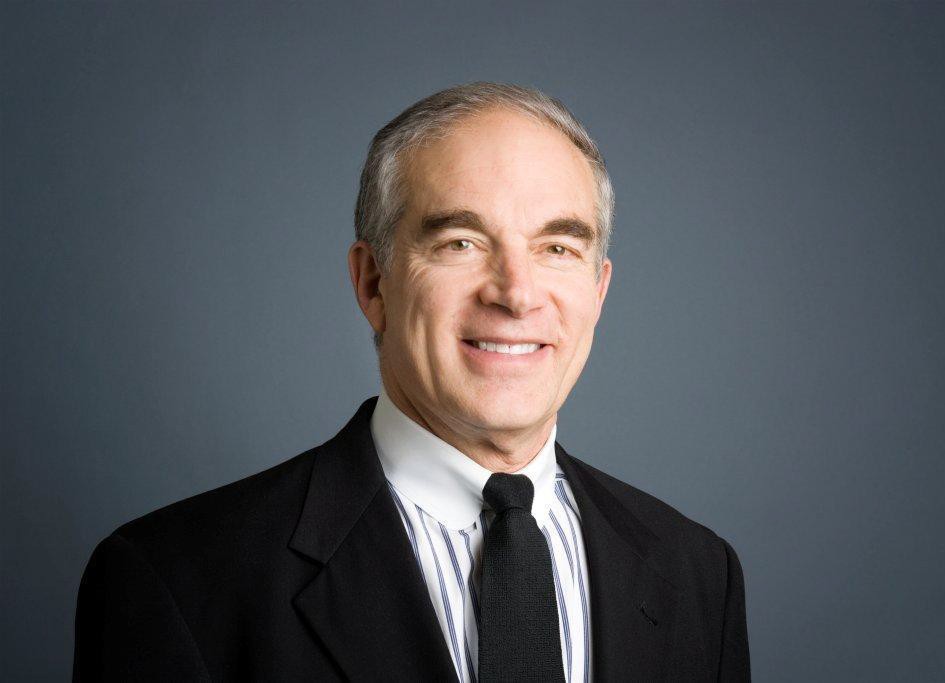 EDUCATION   1965	  B.S.	   Business and Economics  	      Colorado State University   Magna Cum LaudeCERTIFICATIONS, DESIGNATIONS, CERTIFIED MEMBER, LICENSES (prior/current)Attorney: Admitted to Practice: (U.S. Supreme Court; U.S. Court of Appeals; U.S. District Court; U.S. Tax Court; Supreme Court, State of Colorado)Attorney: State of Colorado, Board of Continuing Legal and Judicial Education,Attorney (1968)  State of Colorado; Life MemberReal Estate Broker: State of Colorado, Division of Real Estate, Real Estate Broker andSalesperson Real Estate Appraiser: State of Colorado, Board of Real Estate Appraisers         (prior Chairman of  State Board)Insurance Broker: Licensed in Property, Title, Liability, Auto, etc.Continuing Education Courses and Work to maintain licenses and designations; see, for  	example, appraisal license, MAI certification, real estate broker’s license, insurance license, and other education to maintain many of the licenses, certifications, and designations  CERTIFICATIONS, DESIGNATIONS, CERTIFIED MEMBER, LICENSES (prior/current) -  ContinuedAFLM	Accredited Farm and Land Member (RLI-Realtors Land Institute)APRA	Accredited Professional Residential Appraiser (NIREA-National Institute of Real Estate                      Appraisers)ALC	Accredited Land Consultant (RLI-Realtors Land Institute)   ASA              American Society of Appraisers-Accredited Senior AppraiserCA-C	Certified Appraiser-Counselor (AACA-American Association of Certified                      Appraisers)CA-R	Certified Appraiser-Residential (AACA-American Association of Certified                      Appraisers)CA-S	Certified Appraiser, Senior (AACA-American Association of Certified                      Appraisers)CGA	Colorado Certified General Appraiser (CBREA-State of Colorado, Board of Real Estate                      Appraisers)ChFC	Charter Financial Consultant (SFSP-Society of Financial Service Professionals) CIPS	Certified International Property Specialist (NAR-National Association of                       REALTORS®)CLU	Chartered Life Underwriter (SFSP-Society of Financial Service Professionals)CCIM	Certified Commercial Investment Member (CCIM-Commercial Investment Real EstateInstitute/NAR/NAR)CCIM	Certified Commercial Investment Member, Senior Emeritus Instructor (CCIM-Commercial                        InvestmentReal Estate Institute/NAR)CCRA	Certified Commercial Real Estate AppraiserCLB	Board Certified Land Broker – World Organization Land Federation 2012CPA	Certified Property AppraiserCRI	Chartered Realty Investor SocietyCPM	Certified Property Manager (IREM-Institute of Real Estate Management/NAR-National                      Association of Realtors®)CRA       	 Certified Real Estate Appraiser (NAREA-National Association of Real Estate                  Appraisers)CRB	Certified Real Estate Brokerage Manager (Realtors National Marketing   	Institute/NAR)	CRE                Counselor of Real Estate (CRE-Counselors of Real Estate-inactive)   CREA	    Certified Real Estate Analyst (NAREA-National Association of Real Estate Appraisers) CRS              Certified Residential Specialist (Realtors National Marketing Institute/NAR), Emeritus statusCRSS            Certified Real Estate Securities Sponsor (RESSI-Real Estate Securities and  	Syndication Institute)FIABCI	 FIABCI, Diplomat (FIABCI-Federation Internationale des Professions Immobilieres)FIREC	 FIABCI Cert. (FIABCI-Federation Internationale des Professions Immobilieres) DREI	Distinguished Real Estate Instructor (REEA-Real Estate Educators AssocDREI	Distinguished Real Estate Instructors (DREI) Emeritus; Spotlight Member   FRICS	Fellow, Royal Institution of Chartered Surveyors (RICS) (London, Eng)            	General Accredited AppraiserGRI	Graduate, REALTORS Institute (CAR-Colorado Association of Realtors/ NAR-National Association of REALTORS®)ICA	International Certified Appraiser (IOREA-International Organization of Real EstateAppraisers)IFAC	Independent Fee Appraiser Consultant (NAIFA-National Association of Independent Fee                      	Appraisers)    MAI              Member, Appraisal Institute (AI-Appraisal Institute)MREC	Master, Real Estate ConsultantNACA	National Association of Certified AppraisersNASD           Registered Principal/Representative (NASD-National Association of  Securities Dealers) NIREC   National Institute Real Estate Consultants    NAIFA         National Association of Independent Fee Appraisers (NAIFA); merger with ASARFPM	Registered Financial Planner (IARFP-International Association of RegisteredFinancial Planners)RIM	Registered International Member (IREC-International Real Estate	Institute) RECS Real Estate Cyberspace Specialist (Real Estate Cyberspace Society)S/CRPA	Certified Real Property Appraiser (NACRPA-National Association of Certified Real  PropertyAppraisers)SCV	Senior Certified Valuer (IREI-International Real Estate Institute) SPA	Senior Residential Appraiser (SREA-Society of Real Estate   Appraisers) SREA   	Senior Real Estate Analyst (SREA-Society of Real Estate Appraisers)SRS	Specialist in Real Estate Securities (RESSI-Real Estate Securities and Syndication Institute) SRI -	Specialist, Real Estate Investments (REIA-Real Estate Investment Association)SRS	Specialist, Real Estate Securities (Realtors National Marketing Institute/NAR)ACADEMIC EMPLOYMENT2016	Affiliated Professor, University of Haifa1975 to present	University of Denver; Full Professor (1980);  1995 to 2012	Director, Burns School of Real Estate and Construction Management1995 to 2002	Chair, Department of Legal Studies1970 - 1975	Metropolitan State College; Assistant Professor1969 – 1975	Instructor: University of Colorado; Tax, Real Estate Courses; Tax Aspects ofReal Estate Transactions; Business Law; Global Real EstateUniversity of Northern Colorado;Arapahoe College and Community College of DenverAdjunct Professor, College of Financial Planning;Senior Professor, Real Estate Securities and Syndication Institute (RESSI)1969 -	Instructor/Lecturer: Certified Public Accountants’ Societies, nationwide;Various Bar Associations; RealtorsAssociations; National Association ofRealtors® (NAR);Senior Instructor, CCIM, Realtors’ National Marketing Institute (RNMI) /Certified Commercial Investment Member (CCIM);Instructor, Society of Real Estate Appraisers(SREA);Senior Instructor, Certified International Property Specialist(CIPS) (International Section/NAR)BUSINESS EMPLOYMENT1968 to present	Chairman of the Board, Levine, Ltd., Realtors2008 to present	Levine Segev LLC, Attorneys at Law2008 to 2008	Mark Lee Levine, LLC, Attorneys at Law1968 to 2008	Private law practice, Levine and Pitler, P.C.1968 to present	Consultant/Expert Witness for various clients1968 - 1970	Arthur Young and Company, CPAs, Tax Division1967	State Court Practice; Prosecutor’s Office, District Attorney Clerkship; Subpoena	Service; Research1966 - 1968	Law Clerk: Goldsmith and Carter, Attorneys1963 to present	Real Estate Sales and Development; various businessesPrevious	Numerous businesses (e.g., Computer Row, Inc.; PP&E, Inc.; Wealth Consultants; 			   Investors Fund, Ltd.; food companies, franchises, etc.); Consultant; Expert WitnessEXPERT WITNESSTestified and consulted as to civil and criminal matters in Federal and State Courts on Real Estate, Law, Appraisal, Tax, Real Estate Securities, Business, Economics, etc.(List supplied upon request)TEACHING ACTIVITIES (University of Denver)  REAL 2777 / 4400 Real Estate/Fundamentals/ConceptsREAL 3369 / 4369     Real Estate TaxationREAL 3105 / 4105     Ethics and Values in Real Estate and Construction ManagementREAL 3337 / 4337     Real Estate Securities & SyndicationsREAL 3140 / 4140     Global Perspectives in Real Estate, Comparative Template REAL 3367 / 4467     Commercial Real Estate Practice and Feasibility Analysis REAL 3317 / 4417             Real Estate AppraisalREAL 3377 / 4477      Real Estate Investments SeminarREAL 3438 / 4438     Legal Issues in Real EstateLGST 2696	    Risk Management/InsuranceLGST 1500	    Introduction to the Legal EnvironmentLGST 3701	    Risk Management/InsuranceHNRS 2400	    Seminar, Ethics in Real EstateXMRCM	    Executive Masters RECM, various courses (XRCM)ACADEMIC AND PROFESSIONAL HONORSUniversity Scholarships:American Jurisprudence Prize for Excellence (Contracts andConstitutional Law) New York UniversityUniversity of ColoradoUniversity of DenverUniversity of MiamiPhi Sigma Delta Graduate ScholarshipNorthwestern University, via NAMPGrants/Awards/Honors:Alpha Sigma Gamma, memberAlpha Sigma Gamma, Honorary Society, memberAppraisal Journal Academic Review PanelApproved Judge-Collins Family ScholarshipBarrister Brief, Featured Member (11/2018)Colo. Bar Assoc. Honor-Life MemberCEO Today Magazine Real Estate & Construction Award 2018 winnerReappointed as a Collins Judge, 2015ARES Distinguished Fellow (American Real Estate Society)ARES Lifetime Educator AwardARES Outstanding Article Award 2014-2015CCIM Life MemberCPM Emeritus StatusBusinessman of the YearEditorial Review Board CCIMEditorial Review Board CREEditorial Review Panel, Appraisal JournalFaculty Authors, recognitionInternational LawGolden Run National Sustainability Council memberGrant (France)Awards (various)Small Grants Undergraduate Honor Courses (Law, Political Science, Economics, and Philosophy)Dean’s ListPresident’s 4.0 Honorary Dinner (Top Pledge, Academic Award) Top Active, Academic AwardTop 30 Greek AwardOutstanding Greek Award for ExcellencePhi Alpha Delta Law FraternityPhi Delta Phi International Legal FraternityPi Omega (Educational Fraternity)Beta Epsilon Scholastic Honorary Award for Excellence in Business and EconomicsSpecial Research (Internship) Phi Kappa PhiMen of AchievementMartindale-Hubbell Peer Review Highest BV RatingNational Housing Endowment Evans Scholarship Award PanelUniversity of Colorado Distinguished Instructor Award (10 Years)Colorado Society of CPAs, Faculty Bank Award (Outstanding Achievement in Professional Education)   (1977)NAIOP FellowFellow, Homer HoytFellow, Royal Institution of Chartered Surveyors (RICS) (London, England) (2005-present) VIP Jewish NewsFulbright Scholar (Awarded two Grants in China 2007 and 2009)Fulbright Scholar (Awarded third Grant UAE, 2011) Fulbright Scholar (Awarded fourth Grant, Israel, 2018)Fulbright Specialist Fulbright Specialist Roster ApprovalHonorary Dean of Real Estate & Construction Management—DUREALTOR EMERITUS STATUS-NARFederal Taxation Committee, Member: At-LargeReal Estate Review-- National Advisory BoardScrivener, Life member, http://www.scribes.orgZeta Beta TauWho’s Who—various subgroupsPresident’s Liaison, Prior, NAR, to India; (Prior Liaison to Israel)Real Estate Education Association, REEA Educator of the Year 2017Listed:American Registry of Outstanding ProfessionalsContemporary AuthorsDictionary of International BiographyGlobal Who’s WhoInternational Directory of Distinguished Young LeadersInternational Directory of Distinguished LeadershipInternational Who’s WhoGlobal Who’s WhoInternational Who’s Who of Information TechnologyInternational Who’s Who of Intellectuals Leadership Discovery Registry Personalities of the West and MidwestNational Registry of Who’s Who Notable Americans of Bicentennial EraOutstanding Educators of America, Scholar Universe Scribes - American Society of Writers and LegalSubjectsWho’s Who – Strathmore’sWho’s Who—Among Executives and ProfessionalsWho’s Who Among Outstanding AmericansWho’s Who - CambridgeWho’s Who Among Outstanding American TeachersWho’s Who Dictionary of International BiographyWho’s Who in AmericaWho’s Who in American EducationWho’s Who in American LawWho’s Who in American Law and in the WestWho’s Who in American Real EstateWho’s Who in American TeachersWho’s Who in ColoradoWho’s Who in EducationWho’s Who in Executives and Professionals (Business) Who’s Who in Finance and IndustryWho’s Who in Legal ServicesWho’s Who in Real Estate (Real Estate Review) Who’s Who in Real Estate in AmericaWho’s Who in Real Estate and DevelopmentWho’s Who in the WorldWho’s Who of Contemporary AchievementWho’s Who of Professionals-InternationalWho’s Who of the YearWho’s Who UnitedWho’s Who Worldwide, Registry of Business LeadersSelected as a judge for the Annual Collins Family Scholarship CompetitionHonors – University of Denver:Cecil Puckett Award, College of Business, University of Denver, Dedication to StudentsFaculty Recognition, DU Authors, 1998-to date Faculty Research Award (1991)Hubert Nelson NAR Grant for Appraisal Research (1992); Grant for International Real Estate (1995-2000)Provost’s/Chancellor’s Honorary Reception for Authors at the University of Denver (each year)Office of Internationalization:Levine taught at Lingnan College, Guangzhou, China (7/1/08).Levine was awarded his second Fulbright Grant (for China) and taught at Lingnan College, Sun Yat-sen  University, Guangzhou, China (5/20/09).Levine taught at Lingnan College, Guangzhou, China (11/20-30/09).Levine taught at several locations in China (slide presentations)  (10/16-29/10). Levine taught at several locations in China (slide  presentations) (8/25-30/11).Levine was awarded his Third Fulbright Grant and taught at American University, Sharjah, Dubai, UAE(12/5-11/11).Levine taught at several locations in China (2012). Life Awards and Emeritus/Distinguished Fellow status: National Association of Realtors; National Association of	Industrial and Office Properties Research Foundation; Denver Board of Realtors; Council  of Residential Specialists; Certified Commercial Investment Council Life Member, etc. Honorary Dean of Real Estate & Construction Management (2013)Member of Committee for Faculty Holding Academic ChairsSmall Grants Awarded: Russia (1993); China (1994); Vietnam (1995); Australia (1996); Mideast(1997); India (1997); Singapore (1998); Turkey/Egypt/Cyprus (2000); Cuba 2000); Denmark / Estonia/ Finland / Germany /Russia/Sweden (2001); Argentina/Chile/ Uruguay (12/01); China/Hong Kong/Japan/South Korea (3/02); Greece/Italy/Monaco, (Monte Carlo)/Spain (8/02); Cuba/Grand Cayman/ Colombia/ Costa Rica/ Mexico (Cozumel)/ Panama (12/02);Denmark/England/Iceland/Ireland/Scotland (8/03); Alaska/Canada (8-9/04); China/Hong Kong/Japan/South Korea/Malaysia/Singapore/Thailand/Vietnam (11-12/05). Dubai, Jordan, Israel (3/17-27/06). Belgium, England, France, Ireland, Netherlands, Norway, Scotland (8/20-30/06). France,Italy, Portugal, Puerto Rico, Spain, St. Martin (12/1-15/06). Denmark, Estonia, Finland, Norway, Poland, Russia and Sweden (8/20-30/07). China, Hong Kong, Japan, Singapore, Taiwan, Thailand and Vietnam (12/4-20/07). Abu Dhabi (UAE), Bahrain, Dubai (UAE),  (UAE), and Muscat, Oman (3/15-22/08)COMMITTEES: UNIVERSITY OF DENVER, et. al., (current/prior) Groups, Delegations, etc.)Academic Chairs and Directors CommitteeAdmissions CommitteeAIPAC – Education and Advocacy CommitteeAlumni & Friends CommitteeAnnual Tax Institute (ATI), Committee, Annual Seminar, Steering CommitteeAdvisor, Rho Epsilon CommitteeBeta Gamma Sigma CommitteeBuildings and Grounds CommitteeBurns APT Comm. Chair (AM)Burns APT Comm. Chair (EH)Burns Industry Scholar Burns Building Committee, Burns Fellow, Chair, various Committees (1998-present)Burns Fellow, Chair, Burns Fellow Conference Committee (11/4/99)Burns School, Alumni & Friends Committee, various Events (2012-present)Burns School, Alumni & Friends Newsletter Committee (Burns Review) (Burns Update), Editor(1996-present) Burns School, Chair, Burns Society Committees and EventsBurns School, Chair, various Committees and EventsBurns Chairs and Directors MeetingsBurns School, Committee for Expo Event, Planning Committee and Speakers Subcommittee (2006-   present)Burns Executive RE Roundtable—MC on some SpeakersBurns School, Coordinate faculty, full professors and adjunct professors for Burns School CoursesBurns School, Course approvals for new Burns School studentsBurns School, Commercial Practicum Committee (2000-present)Burns School, Economic Forecast Expo Committee (annual), Chair (1997- present) Burns School, XMRCM Committee (Executive Masters’ Program)   Burns School, Lee Evans/National Housing Endowment (NHE) Scholarship Committee (1998-present)Burns Executive Real Estate Roundtable—assist on introductions, speakers, etc.Burns School, Petroleum Land Management Ceremonies (2010-present)Burns School, Professional Builder Seminar CommitteeBurns Promotion and Tenure Committee-various casesBurns School, Real Estate Update Symposium Committee (annual), Chair (1976-present) Burns School, Residential Practicum; Commercial Practicum; groundbreaking (1998- present)Burns Scholarship CommitteeBurns School, Scholarship Funding (2002-present)Burns School, Video Committee (produced by Burns School)Burns Society, various Committees (1998-present)Burns Society Discussant Leaders, e.g., Gov. Lamm, Comm. Rome, etc.Burns Target Journal List ReviewersBurns Visiting ScholarBuilding and Grounds SubcommitteeCarnegie Library CommitteeCBA Committee, DirectorCenter for Business Issues and Policy Committee, University of Denver Speakers’ BureauColorado Black Chamber of Commerce (2003 to present)Commercial Construction & Renovation Editorial Advisory BoardConstruction and Business Management Institute (CBMI) Committee, Chair (1998- present) Continuous Improvement CommitteeDaniels College of Business, APT Comm. (CC);Daniels College of Business, DU, Dean’s SocietyDaniels College of Business Executive Summit—Exec Challenge, Task Force (4/2017)Daniels College Denver/Israel Azeez Israel and Denver Conferences, co-chair (2017 & 2018)Dean Search CommitteeCOMMITTEES: UNIVERSITY OF DENVER, et. al., (current/prior) Groups, Delegations, etc.) (Continued)Delegation Leader Committee (DU) to Italy, France, Spain (6/1999)Delegation Leader Committee (DU) to Panama Canal (Costa Rica, Grand Cayman, Mexico (Cozumel)(12/1999)Delegation Leader Committee (DU) to England, Scotland, Wales, Ireland, France (8/2000). Delegation Leader Committee (DU) to Turkey, Egypt, Greece, Israel     (12/2000)Delegation Leader Committee (DU) to Denmark, Estonia, Finland, Germany, Russia, Sweden (7-8/01)Delegation Leader Committee (DU) to Argentina, Cape Horn, Chile, Falkland Islands, Uruguay Delegation Leader Committee (DU) to China, Hong Kong, Japan, South Korea (3/02)Delegation Leader Committee (DU) to Greece, Italy, Monaco (Monte Carlo), Spain (8/02)Delegation Leader Committee (DU) to Cuba, Grand Cayman, Colombia, Costa Rica, Mexico (Cozumel), Panama (12/02)Delegation Leader Committee (DU) to Denmark, England, (Greenland), Iceland, Ireland, Scotland (8-8/03) Delegation Leader Committee (DU) to Australia, New Zealand, Tasmania (12/03)Delegation Leader Committee (DU) to Alaska, Canada (8-9/04)Delegation Leader Committee (DU) to Costa Rica, Grand Cayman, Honduras, Mexico (Cozumel), Panama (12/04) Delegation Leader Committee (DU) to China, Japan, Hong Kong, Malaysia, Singapore, Thailand, Vietnam (11-12/05)Delegation Leader (DU) to Dubai (UAE), Jordan, Israel (3/17-27/06)Delegation Leader Committee (DU) to Belgium, England, France, Ireland, Netherlands, Norway, Scotland   (8/20-30/06)Delegation Leader Committee (DU) to France, Italy, Portugal, Puerto Rico, Spain, St. Martin (12/1-15/06) DU/DCB/Burns Delegation Leader to Denmark, Estonia, Finland, Norway, Poland, Russia and Sweden (8/20-30/07)DU/DCB/Burns Delegation Leader to China, Hong Kong, Japan, Singapore, Taiwan, Thailand and Vietnam (12/4-20/07)DU/DCB/Burns Delegation Leader to Abu Dhabi, Bahrain, Dubai (UAE), Fujairah (UAE), Muscat, Oman (3/15-22/08)DU/DCB/Burns Delegation Leader to China, Hong Kong, Japan, Singapore, Taiwan, Thailand and Vietnam (12/4-20/07)DU/DCB/Burns Delegation Leader to Costa Rica, Mexico, Panama (3/14-22/09) DU/DCB/Burns Delegation Leader to Dubai (UAE), Israel, Jordan (8/17-29/09)DU/DCB/Burns Delegation Leader to China, Borneo (Malaysia), Brunei (Malaysia), Hong Kong, Philippines, Singapore, Vietnam (12/5-19/09)DU/DCB/Burns School Delegation Leader for Global Real Estate Delegation to Italy, Malta, Sicily, Spain and Tunisia (3/14-21/10) and taught Burns School course “Global Perspectives in Real Estate.”Delegation Leader Committee (DU) to Australia, New Zealand (12/10) and taught Burns School course “Global Perspectives in Real Estate.”Delegation Leader Committee (DU) to Israel (3/11) and taught Burns School course “Global Perspectives in Real Estate (2017)Distance Learning Committee Evening Classes Format Committee Evening Course Structure CommitteeExecutive Challenge, DU, Executive Summit 2017 Faculty member, Beta Gamma SigmaFaculty Advisor, Rho Epsilon, NAR, MBA Core CurriculumFaculty Athletic Committee (2004)  Faculty Development CommitteeFaculty Participation Task Force, DCB CommitteeFaculty Review CommitteeFaculty Scholarship Improvement CommitteeFundraising Committee for various special events (professional  	groups/charities) Graduate Programs CommitteeHillel Board Committee (DU), Board of Governors, ColoradoHillel Council Committee (DU), Colorado, Planning CommitteeHillel Facilities CommitteeHillel Governing Council, MemberHillel House Committee (Rocky Mountain Hebrew Academy Committee) (at CU, CSU, DU) International Grants CommitteeJohn D. Hershner Free Enterprise Award (10/2004)Library Structure CommitteeManagement Improvement Team CommitteeMarketing Committee MBA/JD Committee Mentor CommitteeCOMMITTEES: UNIVERSITY OF DENVER, et. al., (current/prior) Groups, Delegations, etc.)National Association of Industrial and Office Properties (NAIOP), Faculty Advisor for DU students National Association of Home Builders (NAHB) Conventions Committee (take DU students various years)National Housing Endowment (NHE), Lee Evans Scholarship CommitteeOutreach Program CommitteePhysical Resources CommitteeProgram Improvement CommitteePromotions and Tenure Evaluations CommitteeRECM Club CommitteeRho Epsilon Real Estate Fraternity CommitteeSearch Committee, University of Denver’s Hotel, Restaurant, Tourism Management (HRTM), Director,Chair, Selection CommitteeTax Institute CommitteeUndergraduate and Graduate Appeals CommitteeUnited Way/Community Shares, DU RepresentativeUniversity Building and Grounds CommitteeValues CommitteeWomen of Enterprise WE CommitteeCOMMITTEES / HONORS: OTHER(current and prior):Academy of Authors, IREM, Journal of Property Management, Naples, FL AIREE, Inductee to Exchangers Hall of Fame (1998)Allied Jewish Federation (AJF), Colorado-Israel Chamber of Commerce (multiple years)Allied Jewish Federation (AJF), Israel & Overseas CommitteeAmerican Arbitration Association (AAA), Panel of Arbitrators American Association of Certified Appraisers (AAC-A), Member American Real Estate Society (ARES), MemberAmerican Bar Association (ABA), Tax Section Committee, Real Estate Tax Problems and Subcommittees – SyndicationsAmerican Bar Association (ABA), Member of Professional Liability Real Property Practitioners CommitteeApartment Association of Metro Denver (AAMD), Judge for TributesAmerican Bio. Institute (ABI), (nominated for Man of the Year) American Business Law Association (ABLA)American College, Golden Key Society, Invited Member (ChFC)American Institute of Real Estate Appraisers (AIREA), Appraisal Journal, Advisory BoardAmerican Institute of Real Estate Appraisers (AIREA), Ethics and Counseling PanelsAmerican Real Estate Society (ARES), Nominated President of Alpha Sigma Gamma, International RealEstate Honorary SocietyAmerican Real Estate Society (ARES), Distinguished FellowAmerican Society of Real Estate Professionals (ASREP)American Society of Writers on Legal Subject (Scribes) Anti-Defamation Council (ADC)Appraisal Journal Article Review Panel MemberAppraisal Institute (AI), Member (was AIREA, American Institute of Real Estate Appraisers) Appraisal Institute (AI), Ambassador to China (2007-2015) Appraisal Institute (AI), Candidate Coordinating Committee,MAI Appraisal Institute (AI), FacultyAppraisal Institute (AI), MAI Master’s Degree Program Subcommittee, Chair Appraisal Institute (AI), MAI General Appraisal Board Admissions Committee Appraisal Institute (AI), MBA/MAI National SubcommitteeAppraisal Institute (AI), MBA/MAI National Subcommittee ChairAppraisal Institute (AI), Vice Chair and Chair, MBA/MAI CommitteeAppraisal Foundation—Trustee on Board of AF; Various Committees and PanelsAppraisal Foundation: Officers Nominating Comm., Audi Comm., Personal Property Resource Panel,Publications Comm., Education Comm., Non-Real Property Task Force, etc. Appraisal Foundation: Liaison PPRP to The Appraisal FoundationArapahoe Community College (ACC), Advisory BoardCOMMITTEES / HONORS: OTHER(current and prior): (Continued)Arapahoe Community College (ACC), Council for Paralegals Building Owners & Managers Association (BOMA) Businessmen of the YearAppraisal Journal Academic Review PanelAppraisal Journal Ratcliff Award CommitteeCertified Commercial Investment Member (CCIM), Commercial Investment Real Estate Journal, Editorial   Review BoardCertified Commercial Investment Member (CCIM), Board of GovernorsCertified Commercial Investment Member (CCIM), CCIM EmeritusCertified CommercialInvestment Member (CCIM), CCIM Senior EmeritusCertified Commercial Investment Member (CCIM), CCIM Course Committees CI-103, CI-404, R&D (specialevents, etc.)Certified Commercial Investment Member (CCIM), Commercial Investment/Council DesignationsCertified Commercial Investment Member (CCIM), Economic Forecast Liaison (2003- present) Certified Commercial Investment Member (CCIM), Public Policy Issues SubcommitteeCertified Commercial Investment Member (CCIM), CCIM Speakers’ Bureau Directory (1994)Certified Commercial Investment Member (CCIM), Certified Commercial Investment Member, 25th YearAwardCertified International Property Specialist (CIPS), Educational Course Committee (2003-2004). Chartered Realty Investor Society (CRIS), MemberCitizens’ Ambassador Program/ People to People/Delegation Leader to Russia, Lithuania (8/93) Citizens’ Ambassador Program/ People to People/Delegation Leader to China/Hong Kong (6/94) Citizens’ Ambassador Program/ People to People/Delegation Leader to Vietnam (1995)Citizens’ Ambassador Program/ People to People/Delegation Leader to Australia/New Zealand (1995)Citizens’ Ambassador Program/ People to People/Delegation Leader to Egypt, Jordan, Israel (1996) Citizens’ Ambassador Program/ People to People/Delegation Leader to India (1997)	Citizens’ Ambassador Program/ People to /Delegation Leader to Cuba  (2000)  Colorado  Association  of Realtors (CAR), DirectorColorado Association of Realtors (CAR) / (NAR), AACA National Ethics Committee, NAR/CARrepresentative to Washington, D.CCIREC Public Policy Issues SubcommitteeColorado and local Realtors groups for paralegalsColorado Bar Association (CBA), various committeesCommercial Property News, Advisory BoardColorado Association of Realtors (CAR)Colorado Board of Real Estate Appraisers (CBREA) (BOREA), State of Colorado, (Reappointed), priorChairman/MemberColorado Board of Real Estate Appraisers (CBREA) (BOREA), State of Colorado, Educational ReviewColorado Real Estate Commission (CREC), State of Colorado, approved for “Train the Trainer”mandatory education for real estate brokersColorado Real Estate Commission (CREC), State of Colorado, Forms CommitteeColorado Society of CPAs, TASK Group, Faculty Bank AppointmentColorado Society of CPAs, Tax Group on Tax Shelters ConferenceCommercial Investment Real Estate International (CIREI), CIPS (Certified InternationalProperty Specialist) Dean for International Asian CourseCommercial Investment Real Estate International (CIREI), Review BoardCommittees (numerous): tax, journals, publishing, instructors, editing, etc. (RESSI, etc.)Publishing and Tax Committees (Chair of NAR, CCIM Tax Committees) (RESSI, RMNI, IREM, FLI, etc.)Counselors of Real Estate (CRE), Alternative Dispute Resolution Committee Counselors of Real Estate (CRE), Newsletter CommitteeCounselors of Real Estate (CRE), Public Policy CommitteeCounselors of Real Estate (CRE), Editorial Board, Real Estate    Issues Counselors of Real Estate (CRE), Tax, Regulatory and Legislative Committee Denver Bar Association, Tax Section CommitteeDenver Board of Realtors (DBR), Speakers’ BureauDenver International Airport (DIA), Department of Aviation, Advisory CommitteeDirector, numerous companies,  e.g.: Denver Board of Realtors, DirectorGuaranty Bank and Trust Company, DirectorDenver Board of Realtors (DBR), Board of DirectorsDenver Business Law ClubDenver Chamber Public Affairs and Infrastructure Comm.      COMMITTEES / HONORS: OTHER(current and prior): (Continued)Denver Chamber of Commerce, City Finance Task ForceDenver Chamber Business Water Task ForceDenver Chamber Infrastructure CommitteeDenver, Colorado and American Bar Associations (ABA) and Committees (e.g., Tax Section, Committee onReal Estate- ABA Section Designations/Certifications--#1 in Real Estate: The Ledger, 7/16/2016East High School, Real Estate ProgramEditorial Board, Commercial, Construction & RenovationEmeritus and Life AwardsCRS Certified Residential Specialist (Realtors National Marketing Institute/NAR), Emeritus statusCPM Emeritus StatusNational Association of Realtors;National Association of   Industrial and Office Properties Research Foundation; Denver Board of Realtors; CCIM, Certified Commercial Investment Council Life MemberDistinguished Real Estate Instructors (DREI) EmeritusExpert Witness:  for various clients on economic, tax, real estate, loans, finance, etc., in both State andFederal CourtsExpert Witness:  Testimony before Colorado House of Representatives Committee regarding legislative issuesExpert Witness:  Testimony before U.S. House of Representatives Sub-Committee regarding legislativeissuesFellow in the Center for Academic EngagementFarm and Land Institute (FLI), Publishing CommitteeFIABCI, Federation Internationale des Professions Immobilieres, Academic Members CircleFIABCI, Federation Internationale des Professions Immobilieres,Dean of Education FIABCI, Federation Internationale des Professions Immobilieres, Director, AcademicCircleFIABCI, Federation Internationale des Professions Immobilieres, Vice Chair, Education Committee andAcademic Members Committee (2005 through present) http://www.fiabci.comFIABCI, Federation Internationale des Professions Immobilieres, Vice President, Education Committeehttp://www.fiabci.com; Dean of Education, Real EstateFIABCI, Federation Internationale des Professions Immobilieres, Co-wrote new International courses,Global I, Global II FIABCI, Federation Internationale des Professions Immobilieres nominated Judge for2015Scientific Academic Advisory Group Fulbright Senior Specialist, from J. William Fulbright ForeignScholarship Board (FSB),Bureau of Education and Cultural Affairs of the Department of State (ECA), and theCouncil for International Exchange of Scholars (CIES)Fulbright Senior Specialist invited visiting professor to China, from J. William FulbrightForeign Scholarship Board (FSB), Bureau of Education and Cultural Affairs of the Department of State (ECA), and the Council for International Exchange of Scholars (CIES) (6 7/07)Fulbright Senior Specialist (Levine taught at Sun Yat-sen University, Guangzhou, China (2009)Fulbright Senior Specialist (third grant awarded to Levine) (UAE, 2011)Fulbright Senior Specialist (fourth grant) Israel (2018)Greater Denver Tax Council (GDTC), MemberGreater Metropolitan Commercial Division (GMCD), InstructorHerzl/RMHA, Site Selection Committee Hillel Council of Colorado (Dinner Committee, etc.) Homer Hoyt Fellow (2002 to )Institute for Real Estate Management (IREM), Academy of Authors, Journal of Property Management, Naples, FLInstitute for Real Estate Management (IREM), Academy of Authors, InductionInstitute for Real Estate Management (IREM), CommitteeInstitute of Real Estate Management (IREM), Journal of Property Management, ReviewerInstitute of Real Estate Management (IREM), Liaison to NACOREInstructor for Colorado Real Estate Commission UpdateCourseInternational Association of Appraisers (IAA), Member International Association of Registered Financial Planners (IARFP), Board of GovernorsInternational Council of Shopping Centers (ICSC)International Council of Shopping Centers (ICSC), NARTF Academic Advisory CommitteeInternational Development Research Council (IDRC), Academic MemberInternational Institute of Valuers (IIV), MemberInternational Institute of Valuers (IIV), President, Colorado Chapter International Platform Association (IPA), Invited for Membership Internet – National Association ofREALTORS® (NAR)/International Internet – Real Estate Cyberspace (1999 Present) Lawyers ReferralIREM Knowledge & Products Committee (Orlando)Metropolitan State College, Advisory BoardNational Association of Corporate Real Estate Executives (NACORE), Colorado Chapter, Vice President ofEducationNational Association of Corporate Real Estate Executives (NACORE), Education ChairNational Association of Corporate Real Estate Executives (NACORE), International CouncilNational Association of Home Builders (NAHB)National Association of Industrial and Office Properties (NAIOP)COMMITTEES / HONORS: OTHER(current and prior): (Continued)National Association of Industrial and Office Properties (NAIOP), NAIOP Distinguished FellowNational Association of Industrial and Office Properties (NAIOP), NAIOP Tax and Finance National Committee (2002-present)National Association of REALTORS® (NAR) / (CAR), AACA National Ethics Committee, NAR/CARrepresentative to Washington, D.CNational Association of  REALTORS® (NAR), Advisory CouncilNational Association of REALTORS® (NAR), Appraisal CommitteeNational Association of REALTORS® (NAR), Blue Ribbon CommitteeNational Association of REALTORS® (NAR), Chair, CCIM Tax CommitteeNational Association of REALTORS® (NAR), Certification CommitteeNational Association of REALTORS® (NAR), C&I Policy CommitteeNational Association of REALTORS® (NAR), CIPS Advisory Committee (Certified International Property Specialist)National Association of REALTORS® (NAR), CIPS Instructor (Certified International Property Specialist)National Association of REALTORS® (NAR), Education and LicensingNational Association of REALTORS® (NAR), Group Investment CommitteeNational Association of REALTORS® (NAR), International Section/EducationNational Association of REALTORS® (NAR), Invited Member to “Securitization of Investments in theSecondary Commercial Market,” Harvard, Boston, MANational Association of REALTORS® (NAR), Land Planning; ChairNational Association of REALTORS Property Rights and Environment Comm.National Association of REALTORS® (NAR), LegislativeNational Association of REALTORS Tax Committee and prior Chair CommitteeNational Association of REALTORS® (NAR), Legislative Committeeand as the NAR President’s Liaison to MALDAN, Association of Real Estate Brokers in Israel  (2008-2009)National Association of REALTORS® (NAR), President’s Liaison to IndiaNational Association of REALTORS® (NAR), Marketing and Public Policy CommitteeNational Association of REALTORS® (NAR), Patriot Act Working GroupNational Association of REALTORS® (NAR), Premier Designation HolderNational Association of REALTORS® (NAR); President’s Task Force Advisory Group on BankruptcyIssues Impacting Real EstateNational Association of REALTORS® (NAR), Publications CommitteeNational Association of REALTORS® (NAR), Real Estate and Commercial Investment CommitteeNational Association of REALTORS® (NAR), Regulatory CommitteeNational Association of REALTORS® (NAR), RLC, Vice Chair of TaxationNational Association of REALTORS® (NAR), “Special Group Real Estate Investment Committee” National Association of REALTORS® (NAR), Vice Chair, RLC-Tax CommitteeNational Association of REALTORS® (NAR), Tax Subcommittee; advisor National Association of REALTORS® (NAR), Tax Subcommittee, Group InvestmentsNational Housing Endowment (NHE) / Lee Evans, Scholarship Committee, MemberReal Estate Investment Association (REIA)Realtors Land Institute (RLI), Forms CommitteeReal Estate Apprentice, Judge and Panel memberhttp://www.realestateapprentice.com/judges.cfm (RIS Media web site http://www.rismedia.com) Real Estate Cyberspace, featured in (on Internet) (5/4/99-present) Real Estate Educators Association (REEA), Academic Papers CommitteeReal Estate Educators Association (REEA), Appraisal Education CommitteeReal Estate Educators Association(REEA), Educator of the Year 2017Real Estate Educators Association (REEA), Journal of Real Estate Education, ReviewerReal Estate Educators Association (REEA), Programs Committee MemberReal Estate Educators Association (REEA), Publications CommitteeReal Estate Review Publisher’s Advisory Board, 2017Real Estate Securities and Syndication Institute (RESSI), Board of GovernorsReal Estate Securities and Syndication Institute (RESSI), Chairman of Regional Vice PresidentsReal Estate Securities and Syndication Institute (RESSI), National CommitteeReal Estate Securities and Syndication Institute (RESSI), President, Colorado ChapterReal Estate Securities and Syndication Institute (RESSI), Publishing CommitteeReal Estate Securities and Syndication Institute (RESSI), Real Estate Investor, RESSI Real Estate SecuritiesJournal Committee, Board of AdvisersCOMMITTEES / HONORS: OTHER(Current and prior): (Continued)Real Estate Securities and Syndication Institute (RESSI), Regional Vice President and GovernorReal Estate Securities and Syndications Institute (RESSI), RESSI Journal, ReviewerReal Estate Securities and Syndication Institute (RESSI), Vice President, Colorado ChapterReal Estate Securities and Syndication Institute (RESSI), TrusteeRealtor’s Land Institute (RLI), Faculty CommitteeRealtor’s Land Institute (RLI), Legislative Committee, ChairREEA Spotlight MemberREEA Member of the Day, numerous timesRound Table Group, Inc. Expert Network (admitted 8/2010) http://www.roundtablegroup.comExpert witness: Specialized areas of real estate:  investments, finance, law, tax, securities, etc.Renew professional licenses and certifications for many areas, including real estate appraisal, brokerage, insurance, law, commercial brokerage, residential brokerage, consulting, etc.Reviewer for:Certified Commercial Investment Member (CCIM), Commercial Investment Real Estate Journal,Review BoardColorado Board of Real Estate Appraisers (CBREA) (BOREA), State of Colorado, EducationalReviewCounselors of Real Estate (CRE), Real Estate IssuesInstitute of Real Estate Management (IREM), Journal of PropertyManagement Real Estate Educators Association (REEA), Journal of Real Estate Education Real Estate Securities and SyndicationsInstitute (RESSI), RESSI JournalThe Appraisal Journal, Academic Review PanelRoyal Institution of Chartered Surveyors (RICS), Fellow (London, England) Scribes, The American Society of Writers on Legal Subjects, Invited Member, CBC Scholar Universe (added on website) http://www.scholaruniverse.comSociety of Industrial Leaders (SIL), Vista Research ExpertSociety of Industrial and Office Realtors (SIOR)Speakers Boards (various) (local, state, regional, national and international lectures on real estate tax, securities, law, e.g.): National Association of REALTORS® (RESSI, RMNI, RLI), etc. Realtors - Denver; nationally, internationallyRealtors National Marketing Institute (RNMI), CCIM Senior InstructorRealtors National Marketing Institute (RNMI), Super Session Instructor and Faculty, Senior Professor, CCIM  University of Colorado Real Estate Instructor, Continuing Education (five year award; ten year award)Tax Section—American Bar AssociationTax Section—Colorado Bar AssociationTitle Guaranty Fund; Denver (and Young Lawyers Section)TRIAL magazine, ReviewerUniversity of Colorado, Tax Factors in Real Estate CommitteeUniversity of Seas, selected ProfessorUrban Land Institute (ULI)Urban Land Institute (ULI), PanelistReal Estate Educators’ Association (REEA), REEA Member of the Day (2014+)INTERNATIONAL  ACTIVITIESTravel: Throughout many parts of the world, including, but not limited to: USA mainland, Alaska; Hawaii.Africa: Egypt; Tunisia, etc.Canada: Nova Scotia; Quebec; St. John, Halifax, Vancouver, Toronto, etc.Central/South America: Aruba, Argentina; Caribbean; Cape Horn; Cayman; Chile; Colombia; Costa Rica; Cuba; Mexico; Panama; Puerto Rico; St. Martin; Uruguay.Europe: Austria; Britain (England); Cyprus; Czech Republic; Denmark; Estonia; Faroe Islands; Finland; France; Germany; Greece; Hungary; Iceland; Ireland; Italy; Lithuania; Malta; Monte Carlo; Netherlands;Norway; Portugal; Russia; Sicily; Slovakia; Scotland; Spain; Sweden; Wales, etc.Asia:	China; Hong Kong; India; Indonesia; Japan; Malaysia (Borneo, Brunei); Singapore; SouthKorea; Thailand; Vietnam.INTERNATIONAL ACTIVITIES (Continued)Middle East: Abu Dhabi (UAE); Bahrain; Dubai (UAE); Egypt; Fujairah (UAE); Sharjah (UAE); Israel; Jordan; Muscat; Oman; TurkeyPacific: Hawaii; Australia; New Zealand, etc.Lecture and/or Business: Including Alaska, Hawaii, Canada, Mexico, Germany, Israel, Australia, New Zealand, Russia, Lithuania, China, Hong Kong, Vietnam, Czech Republic, Slovakia, Austria, Hungary and Western Europe, Indonesia and Malaysia, Egypt, Jordan, India, France,Spain, Italy, Panama, Britain (England), Ireland, Wales, Scotland, Turkey, Egypt, Greece, Cyprus, Cuba, Denmark, Estonia, Finland, Germany, Sweden, Iceland, Denmark, England, Ireland, Scotland Australia, New Zealand, Tasmania; Alaska, Canada (8/04), Costa Rica, Grand Cayman, Honduras, Mexico, Panama (12/04); China, Japan, Hong Kong, South Korea, Malaysia, Singapore, Thailand, Vietnam (11-12/05); Dubai (UAE), Jordan, Israel (3/06). Belgium, England, France, Ireland, Netherlands, Norway, Scotland (8/20-30/06); France, Italy, Portugal, Puerto Rico, Spain, St. Martin (12/1-15/06). Fulbright Scholar to China (6-7/07).  Denmark, Estonia, Finland, Norway, Poland, Russia, Sweden (8/20-30/07). China, Hong Kong, Japan, Singapore, Taiwan, Thailand, Vietnam (12/4-20/07).  Abu Dhabi (UAE), Bahrain, Dubai (UAE), Fujairah (UAE),Muscat, Oman (3/15-22/08). Costa Rica, Mexico, Panama (3/14-22/09). Dubai (UAE), Israel, Jordan (8/17-29/09). China, Borneo (Malaysia), Brunei (Malaysia), Hong Kong, Philippines, Singapore, Vietnam (12/5-19/09). Italy, Malta, Sicily, Spain, Tunisia (3/14-21/10). Australia, New Zealand (12/3-17/10). Israel (3/13-20/2011). March of the Living Poland, Israel (3/2012). China (10/4-14/2012).Education: Teaching and/or educational work in countries such as: U.S.A., Canada, New Zealand, and work with educational organizations on an international basis such as FIABCI, International Education Division of the National Association of REALTORS®, CIPS, lecturing through the Center for Business Management, University of Denver; papers accepted for presentation in Australia, Asia, New Zealand, Spain, Israel, etc.;Various University of Denver International Research Grants.DELEGATION LEADER (PEOPLE TO PEOPLE/CITIZENS’ AMBASSADOR PROGRAM  ): People to People/Citizens’ Ambassador Program (Delegation Leader to Russia, Lithuania 8/93). People to People/Citizens’ Ambassador Program (Delegation Leader to China/Hong Kong, 6/94). People to People/Citizens’ Ambassador Program (Delegation Leader to Vietnam, 1995).People to People/Citizens’ Ambassador Program (Delegation Leader to Australia/New Zealand, 1995).People to People/Citizens’ Ambassador Program (Delegation Leader to Egypt, Jordan, Israel, 1996). People to People/Citizens’ Ambassador Program (Delegation Leader to India, 1997).People to People/Citizens’ Ambassador Program (Delegation Leader to Cuba, 2000).DELEGATION LEADER (UNIVERSITY OF DENVER): Delegation Leader (DU) to Italy, France, and Spain (6/1999).Delegation Leader (DU) to Panama Canal, Costa Rica, Grand Cayman, Mexico (Cozumel) (12/1999).Delegation Leader (DU) to England, Scotland, Wales, Ireland, France (8/2000). Delegation Leader (DU) to Turkey, Egypt, Greece, Israel (12/2000).Delegation Leader (DU) to Denmark, Estonia, Finland, Germany, Russia, Sweden (7-8/2001). Delegation Leader (DU) to Argentina, Chile, Uruguay (12/01).Delegation Leader (DU) to China, Hong Kong, Japan, South Korea (3/02). Delegation Leader (DU) to Greece, Italy, Monaco (Monte Carlo), Spain (8/02).Delegation Leader (DU) to Cuba, Grand Cayman, Colombia, Costa Rica, Cozumel, Panama (12/02).INTERNATIONAL ACTIVITIES (Continued)Delegation Leader (DU) to Denmark, England, (Greenland), Iceland, Ireland, Scotland (Newfoundland) (8-8/03) Delegation Leader (DU) to Australia, New Zealand, Tasmania(12/03) Delegation Leader (DU) to Alaska, Canada (8-9/04)Delegation Leader (DU) to Costa Rica, Grand Cayman, Honduras, Mexico, Panama (12/04) Delegation Leader (DU) to China, Japan, Hong Kong, South Korea, Malaysia, Singapore, Thailand, Vietnam (11-12/05)Delegation Leader (DU) to Dubai (UAE), Jordan, Israel (3/17-27/06)Delegation Leader Committee (DU) to Belgium, England, France, Ireland, Netherlands, Norway, Scotland(8/20-30/06)Delegation Leader Committee (DU) to France, Italy, Portugal, Puerto Rico, Spain, St.Martin (12/1-15/06) Delegation Leader (DU) to Denmark, Estonia, Finland, Norway, Poland, Russia and Sweden (8/20-30/07)Delegation Leader to China, Hong Kong, Japan, Singapore, Taiwan, Thailand and Vietnam (12/4-20/07)DU/DCB/Burns Delegation Leader to Abu Dhabi (UAE), Bahrain, Dubai (UAE), Fujairah (UAE), andMuscat, Oman (3/15-22/08)DU/DCB/Burns Delegation Leader to Costa Rica/Mexico/Panama (3/14-22/09)DU/DCB/Burns Delegation Leader to Dubai (UAE), Israel, Jordan (8/17-29/09)DU/DCB/Burns Delegation Leader to China, Borneo (Malaysia), Brunei (Malaysia), Hong Kong, Philippines Singapore, Vietnam (12/5-19/09)DU/DCB/Burns School Delegation Leader for Global Real Estate Delegation to Italy, Malta, Sicily, Spain andTunisia (3/14-21/10) and taught Burns School course “Global Perspectives In Real Estate.”Delegation Leader Committee (DU) to Australia, New Zealand (12/10) and taught Burns School course“Global Perspectives In Real Estate.”Delegation Leader Committee (DU) to Israel (3/11) and taught Burns School course “Global Perspectives InReal Estate.”Organizations: FIABCI, NAR (International Section); Member of NAR Committee on Development ofInternational Courses; CIPS; Australasian, ICSC.Conference; NACORE International Council; International Association of Appraisers (IAA).Class on International Law, Ethics, Israel (2017)Numerous quotes and interviews on international real estate matters. See, for example, those in the area of theFulbright Scholar awards, noted in this resume. See also various publications, e.g., Levine quoted as toforeign investment in the US.  See Commercial Investment Real Estate 20 (July/August 2015).  See also the blog at http://fiabciusamember.site-ym.com/blogpost/877697/World-Council-of-Experts.RESEARCH AND PUBLICATIONS ARTICLES:ACCOUNTING (see also“TAX”)Levine, Mark Lee, “Training in Accounting for Non-Accounting Majors,” Colorado Society CPA  Report, p. 4 (October1969).  (Also the New York Times).Levine, Mark Lee, “The IRS’s Dirty Dozen Tax Scams: A Guide for Professionals and Taxpayers,” 83 The CPA Journal 40 (June 2013)Levine, Mark Lee, “The IRS Dirty Dozen for 2016,” The CPA Journal (2016)APPRAISAL (REAL ESTATE)Levine, Mark Lee, “Legal Aspects of Commercial Lending,” The Appraisal Journal, April 1977.See alsoMiscellaneous Articles, supra.Levine, Mark Lee, “Avoiding Liability for Projections,” Journal of Property Management, IREM, (October1985).Levine, Mark Lee, “E & O Insurance: The Appraiser’s Friend or Foe?” Best paper selection for EducationTrust Society of Real Estate Appraisers, The Real Estate Appraiser and Analyst (Summer, 1988).Levine, Mark Lee, “Discovering Information from Appraisers,” Journal of Real Estate Appraisal and Economics #1,49 (spring, 1990).Levine, Mark Lee, “Appraisers Will Find Regulations on Charities Very Taxing,” 4 Journal of Real Estate Appraisal and Economics  51 (Fall, 1990).Levine, Mark Lee, “Appraisers’ Exposure in Charitable Contributions: Final Regulations Will Find Appraisers in a Taxing Position,” 4 Journal of Real Estate Appraisal and Economics #2, p. 45, (December, 1989).Levine, Mark Lee, “Appraisers: Is the Risk Worth the Reward?” Real Estate Finance 12 (Summer 2015) (This article won the ARES manuscript award in the legal area.)Levine, Mark Lee, “The Hallas Case—Discovering Information from Appraisers: Revisited,” 44 The Appraisal Review 63, (1991).Levine, Mark Lee, “Appraisal-Legal Briefs,” NAR Appraiser Update: TREC; Appraiser as a Professional; etc.Levine, Mark Lee, “Legal Briefs - Appraisers and Privilege,” Appraiser Update 3, (July 1993).Levine, Mark Lee, “Appraisal Reform,” 47 The Appraisal Review 35 (Fall, 1993).Levine, Mark Lee, “Limited-Scope Appraisals: A Time for Reform,” 4 Appraisal Journal 471, (October1993).Levine, Mark Lee, “Appraisal vs. CMA:  Another Euphemism?” 47 The Appraisal Review 40 (1993). Levine, Mark Lee, “Is an Appraiser a Professional?” Appraiser Update (May 1993).Levine, Mark Lee, “Suing for Your Fee Can Mean Trouble,” Appraiser Update (September 1993).Levine, Mark Lee, “Extinction: Are Appraisers Headed for Jurassic Park?” Selected for Fourth Real EstateConference, Australasian Conference, (January 1994).Levine, Mark Lee, “Legal Briefs - Emmons v. Brown,” Appraiser Update (November, 1993).Levine, Mark Lee, “Appraisers Work Toward Limited Scope Appraisals to Meet Demand,” Colorado Real Estate Journal 7 (December, 1993).Levine, Mark Lee, “Appraisal v. CMA: Is This A Rose By Another Name?” Real Estate Valuation Magazine 34 (February 1994).Levine, Mark Lee, “Appraisers Work Toward Limited-Scope Appraisals to Meet Demand,” Colorado Real Estate Journal (February 1994).APPRAISAL (REAL ESTATE) (Continued)Levine, Mark Lee, “Did the Plaintiff Rely on the Appraisal?” Appraisal Update 4 (August 1994).Levine, Mark Lee, “Risk and Reward: Russian Roulette or Different Paradigms?” The Appraisal Journal 111 (January 1995).Levine, Mark Lee, “An Inside Look at Appraisal Techniques in Russia and Lithuania,” Appraisal Review 26 (Spring, 1995).Levine, Mark Lee, “Actual Rents (vs) Modeled Rents,” Colorado Real Estate Journal (1/96).Levine, Mark Lee, “Departure Provisions: Right Decision, Inadequate Result!” Real Estate Appraisers’ Liability, Clark Boardman Callaghan, New York (1995).Levine, Mark Lee, “Environmental Issues,” Real Estate Appraisers’ Liability, Clark Boardman Callaghan, New York (1994).Levine, Mark Lee, “Does an Appraiser Owe a Duty to a Third Party/VA Appraisal?”  Real Estate Appraisers’ Liability, Clark Boardman Callaghan, New York (1995).Levine, Mark Lee, “Does an Appraiser Owe a Duty to a Third Party/VA Appraisal?”(Paper selected for ARES,American Real Estate Society) (1/95).Levine, Mark Lee, “Survival of the Appraiser via Diversification,” Real Estate Appraisers’ Liability, ClarkBoardman Callaghan, New York (1996).Levine, Mark Lee, “The Death of Privity: Recent Decision (Soderberg),” Real Estate Appraisers’ Liability,West Group/Clark Boardman Callaghan, New York (1998).Levine, Mark Lee, “Does an Appraiser Owe a Duty to a Third Party?” Selected Paper, Appraisal Institute, SanAntonio, Texas (June, 1998).Levine, Mark Lee, “Valuers’/Appraisers’ Exposure: A Contrast of U.S. vs. World Standards of Practice andLiability Issues,” Real Estate Appraisers’ Liability (September 1999).Levine, Mark Lee, “Valuers’/Appraisers’ Exposure: U.S. vs. World Standards of Practice and Liability Issues,” Japan Real Estate Research (printed in Japanese) (January 2000).Levine, Mark Lee, “How Relevant Are Appraisals/Valuation Reports to International Real EstateTransactions?” Real Estate Appraisers’ Liability (2001).Levine, Mark Lee, “Appraisers’ Exposure In Connection With Charitable Contributions - Revisited,” RealEstate Appraisers’ Liability (2001).Levine, Mark Lee, “Liability Issues Facing Appraisers,” 2 The Appraisal Journal, p.146 (April 2001).Levine, Mark Lee, “How Relevant Are Appraisal/Valuation Reports to International Real Estate Transactions?” Vol. 26, No. 3, pp. 54-63, Real Estate Issues (Fall 2001), co-authored with Dr. Jeffrey L. Engelstad.Levine, Mark Lee, “Appraisal Update: New Requirements for Charitable Deductions Put Appraisers At Risk,” Commercial Investment Real Estate Journal 20 (January-February 2007).Levine, Mark Lee, “Appraisal Requirements for Charitable Contribution Deductions,” Vol. 34, No. 2, pp. 2933, Real Estate Issues (Fall, 2009).Levine, Mark Lee, "Appraisal Requirements for Charitable Deductions,” Real Estate Transactions, TaxPlanning, Thomson Reuters (West) (2010 edition).Levine, Mark Lee, "Deduction: Do Proper Appraisal,” p. 21 Colorado Real Estate Journal (July 4-17, 2012).Levine, Mark Lee, “Alchemy: De Ja Vu: Turning a Code 1031 Exchange into a Loss of Equity, Insolvent Intermediaries, Bankruptcy,” Terra Firma (Winter, 2013).Levine, Mark Lee, et al, “Exchanges and Bankrupty,” 29 Real Estate Finance 6Levine, Mark Lee, “Deduction Denied,” Commercial Investment Real Estate Magazine 18 (Oct./Nov., 2013) Levine, Mark Lee, “Appraising: Does the Reward Warrant the Exposure?” ARES 2014 Manuscript AwardLevine, Mark Lee and Thode, Stephen, “Is an Appraiser a Professional?  Why Does it Matter?”  44 Real Estate Review, #4, 15 (Winter 2015).Levine, Mark Lee and Thode, Stephen, “What Appraisers Need to Know About Discovery,” The Appraisal Journal 319 (Fall, 2015).Levine, Mark Lee, “Appraisers: Is the Risk Worth the Reward?” Real Estate Finance (2015)Levine, Mark Lee, “Here We Go Again: The IRS Dirty Dozen for 2016,” 45 Real Estate Review 79, #2 (Summer 2016).Levine, Mark Lee, “A Qualified Appraisal: The Prerequisite to a Charitable Deduction,” 45 Real Estate Review 57, #3 (Fall, 2016).Thode, Stephen F., Levine, Mark Lee, “Impact of Subsidies on Valuation,” Real Estate Finance Journal (2016).Levine, Mark Lee, Segev, Libbi Levine, and Thode, Stephen F., “A largely Unnoticed Impact on Real Estate—Self-Driven Vehicles,” 85, #1 The Appraisal Journal 51 (Winter 2017).Levine, Mark Lee, Segev Levine, Libbi, and Thode, Stephen F., “Driverless Vehicles: Positive and Negative Influences on Real Estate and Related Areas,”  Real Estate Review (2017)  BUSINESSLevine, Mark Lee and Squillante, Alphonso, “Interest, Interest, Who’s Got the Interest?” Commercial LawJournal, December 1968.Levine, Mark Lee and Squillante, Alphonso, “Interest, Interest, Who’s Got the Interest, Revisited,” Commercial Law Journal, April 1969.Levine, Mark Lee, “The RTC and Tax Proposals: Rx For Another Economic Disaster,” Commercial Investment Real Estate Journal 5, (Spring 1992).Levine, Mark Lee, “How PATH Impacts Real Estate,” Colorado Real Estate Journal 23 (February 2016).Levine, Mark Lee, Segev, Levine Libbi, Segev, Aviv, “Legal Issues Related to the Driverless Vehicle,” 46, #1 Real Estate Review 39 (Spring 2018)Levine, Mark Lee and Segev, Libbi Levine, “Driverless Vehicles:  A Four-Phase Approach to Examine the Field of DV,” 47, #3 Real Estate Review 91 (Winter 2018).FINANCIAL / FINANCIAL PLANNINGLevine, Mark Lee and Segev, Libbi Rose Levine, Engelstad, Jeffrey L., “Déjà Vu: Turning a Section 1031Exchange into a Loss of Equity, Insolvent Intermediaries, Bankruptcy”, Real Estate Finance (April 2013)Levine, Mark Lee, “Don’t Neglect Your Most Important Client: You,” VIII Real Estate Business 6 (Winter,1989).Levine, Mark Lee, “Prognostication: Economy Update,” update on Colorado economy issues at the Burns Real Estate Research Center at  http://burns.dcb.du.edu/brerc/Prognostication.html  (2003-2004).Levine, Mark Lee, “Focus On the Economy: Real Estate Is Down: Let the Games Begin,” Real Estate Issues42, CRE- Counselors of Real Estate (Summer, 2003).Levine, Mark Lee, “Recovery: Are We There Yet?” Real Estate Issues 54, CRE-Counselors of Real Estate (Fall, 2003).Levine, Mark Lee, “Economic Report Card: Prognostication,” Real Estate Issues 37, CRE-Counselors of Real Estate (Winter 2003-2004).Levine, Mark Lee, and Segev, Libbi Rose Levine, “Is Greenspan Wrong?” Real Estate Issues, CRE-Counselors of Real Estate (Spring, 2004).Levine, Mark Lee, and Levine, Libbi Rose, "World Economies: Foreign Direct Investment in U.S. Real EstateToday," Global Perspectives in Real Estate (Fourth Quarter, 2004). (NAR-National Association ofREALTORS®).Levine, Mark Lee, and Segev, Libbi Rose, “ 'Bube' - Is the Market A Bull Or A Bear?" Real  Estate Issues, Counselors of Real Estate (Summer, 2004).Levine, Mark Lee, "Economic Report Card: PROGNOSTICATION" (on Burns School web site)at http://burns.dcb.du.edu/brerc/Prognostication.html (1/05).Levine, Mark Lee, and Segev, Libbi Levine, “An Economic Conundrum,” Global Perspectives in Real Estate(Second Quarter 2005). (See NAR web site: http://www.realtor.org/ ).  Shorter version of this article, "A Potpourri of Economic Issues Impacting Real Estate and the Rest of the World," was published in Real Estate Issues, Counselors of Real Estate (Winter, 2004) (May 2005).Levine, Mark Lee, "Economic Report Card: PROGNOSTICATION" (on Burns School web site)at http://burns.dcb.du.edu/brerc/Prognostication.html  (8/05).Levine, Mark Lee, "Economic Report Card: PROGNOSTICATION" (on Burns School web site)at http://burns.dcb.du.edu/brerc/Prognostication.html (11/05).Levine, Mark Lee, “Budget Deficit, Trade Deficit, Savings Deficit and Monetary Policy Deficit:‘Are We OK?’ " Real Estate Issues, Counselors of Real Estate (Fall, 2005).Levine, Mark Lee, “The Certainty of Uncertainty: The Economy," Real Estate Issues, Counselors of Real Estate (Fall-Winter, 2006).Levine, Mark Lee, "Economic Report Card: PROGNOSTICATION" (on Burns School web site)at http://burns.dcb.du.edu/brerc/Prognostication.html (5/06).Levine, Mark Lee, “Budget Deficit, Trade Deficit, Savings Deficit and Monetary Policy Deficit:‘Are We OK?’ " Real Estate Issues, Counselors of Real Estate (Fall, 2005).FINANCIAL / FINANCIAL PLANNING (Continued)Levine, Mark Lee, "Economic Report Card: PROGNOSTICATION" (on Burns School web site)at http://burns.dcb.du.edu/brerc/Prognostication.html  (12/06).Levine, Mark Lee, "Economic Report Card: PROGNOSTICATION" “Mid-Year 2007 Real Estate Market:What Have We Here?” (on Burns School web site) athttp://burns.dcb.du.edu/brerc/Prognostication.html  (6/07).Levine, Mark Lee, “Economic Report Card: Prognostication: First Quarter, 2008: The Real Estate Market— Softer By the Day,” (Burns School web site) at http://burns.dcb.du.edu/brerc/Prognostication.html  (1/08).Levine, Mark Lee, “Economic Report Card: Prognostication: Entering 2008: The Real Estate Market,” on                        Burns School web site) at http://burns.dcb.du.edu/brerc/Prognostication.html (1/08).Levine, Mark Lee, “New Debt Relief Law: No Panacea,” Real Estate Educators Association Journal, Vol. 20, No. 1, Real Estate Educators Association Journal, Real Estate Educators Association (Summer, 2008).Levine, Mark Lee, “Can Real Estate Practitioners Avoid Taxable Income From Commission Rebates?They Can Now!” Vol. 20, No. 3, Real Estate Educators Association Journal, Real Estate EducatorsAssociation (Summer, 2008).Levine, Mark Lee, “Economic Report Card: Prognostication: The Real Estate Market,” (onBurns School web site) at http://burns.dcb.du.edu/brerc/Prognostication.html(8/08).Levine, Mark Lee, "The Implications of Government's Seizure of Fannie and Freddie," CREJ-Colorado Real Estate Journal (10/15-11/4/08).Levine, Mark Lee, "Implications of the BAILOUT and the Government's Seizure of FNMA and FHLMC – And More!" Vol. 21, No. 1, Real Estate Educators Association Journal, Real Estate Educators Association (Winter, 2008).Levine, Mark Lee, “Economic Report Card: Prognostication: The BAILOUT and the Real Estate Market:Now What?" (on Burns School web site) at http://burns.dcb.du.edu/brerc/Prognostication.html(12/20/08).Levine, Mark Lee, “Economic Report Card: Prognostication: Deficits, Bailout and the Real Estate Market:This Is ONLY A ‘Recession’? " (on Burns School web site) athttp://burns.dcb.du.edu/brerc/Prognostication.html(3/30/09).Levine, Mark Lee, “Economic Report Card: Prognostication: Deficits, Bailout and the Real Estate Market:Are We There YET?" (on Burns School web site) at http://burns.dcb.du.edu/brerc/Prognostication.html(6/20/09).Levine, Mark Lee, “Economic Report Card: Prognostication: Is the Coast Clear: Deficits, Bailout and theReal Estate Market,” (on Burns School web site) publicly available (1/30/10).Levine, Mark Lee, “Economic Report Card: Prognostication: Is the Economy Coming Out of Its Coma?Deficits, Bailout and the Real Estate Market,” (publicly available) (4/30/10).Levine, Mark Lee, "Bailout: Two Sources That Should Not Be Used To Raise Funds:  Repeal of HomeMortgage Interest Deduction and Repeal of Code Section 1031, Real Estate Exchanges,”Exchanging Real Estate, PP&E (2010 edition).Levine, Mark Lee, “Economic Report Card: Prognostication: Are We There (Up) Yet? Is the EconomyComing Out of Its Coma?" (Publicly available) (7/30/10).Levine, Mark Lee, “Economic Report Card: Prognostication: Economically, Are We ‘There’”? (Publicly available) (1/8/2011).Levine, Mark Lee, “Economic Report Card: Prognostication: Economically, If We Are ‘There’ Why DoesIt Not Feel as Though We Are ‘There’? (Publicly available) (6/30/2011).Levine, Mark Lee, “Economic Report Card: Prognostication: Economically, If We Are ‘There’ Why DoesIt Not Feel as Though We Are ‘There’?” updated (publicly available) (3/30/2012).Levine, Mark Lee, “Should You Lease to Tenants in the Marijuana Business?” J. of Property Management 37 (March 2016)GLOBALLevine, Mark Lee, “Employee vs. Independent Contractor: Are You Laboring Under a False Assumption?” ARES, South Carolina (3/95); Australia/Asman Real Estate Conference, Paper, Sydney, Australia(1/95) Comments by Levine on China in “Discover China’s Challenging New Markets,” CIREI Journal (Winter, 1995). Levine, Mark Lee, “Real Estate Issues in Vietnam: Recovering Lost Ground,” NAR, CIPS (8/95).Levine, Mark Lee, “An Inside Look at Appraisal Techniques in Russia and Lithuania,” Appraisal Review  26(Spring, 1995)Levine, Mark Lee, “Vietnam, Testing the Waters,” Journal of Property Management 52 (Nov/Dec 1996).Levine, Mark Lee ,“Australia/New Zealand: Australia-Asian Real Estate in 1996,” Proceedings.Levine, Mark Lee, “Czech Republic & Hungary: Two Golden Opportunities or Two Economic Quagmires?”Real Estate Issues  15 (8/97)Levine, Mark Lee, “Global Real Estate Investments: What Can’t Fit Within the Calculator,” PP&E (1998). Levine, Mark Lee – as a participant: “Southeast Asia Re-Orients,” Commercial Investment Real EstateJournal  (July/August 1998).Levine, Mark Lee, “Communistic Capitalism: Revisited (CHINA),” (on DU/Burns School web site at:http://www.dcb.du.edu/burns/publications.cfmMark Lee, and Levine, Libbi Rose, “Foreign Direct Investment in U.S. Real Estate Today,” Global Perspectives in Real Estate (Fourth Quarter 2004).  (See NAR web site: http://www.realtor.org/Research.nsf/files/foreigninvestmentinus.pdf/$files/foreigninvestmentinus.pdfLevine, Mark Lee, Segev, Libbi Rose Levine, "Globalization For All:  Not 'If' But 'When' " Real  Estate Issues, Counselors of Real Estate (Fall, 2004). (March 2005).Levine, Mark Lee, "A Potpourri of Economic Issues Impacting Real Estate and the Rest of the World," RealEstate Issues, Counselors of Real Estate (Winter, 2004) (May 2005).Schneider, Mike, “Foreign Buyers Drawn to U.S. Real Estate Deals,” AP-Associate Press (April22, 2005). (Levine quoted in article).Levine, Mark Lee, and Segev, Libbi Levine, “An Economic Conundrum,” Global Perspectives in Real Estate(Second Quarter 2005). (See NAR web site: http://www.realtor.org/ ).  Shorter version ofthis article, "A Potpourri of Economic Issues Impacting Real Estate and the Rest of the World,"was published in Real Estate Issues, Counselors of Real Estate (Winter, 2004) (May 2005).Levine, Mark Lee, “Budget Deficit, Trade Deficit, Savings Deficit and Monetary Policy Deficit: ‘Are We OK?’ ” Real Estate Issues, Counselors of Real Estate (Fall, 2005).Levine, Mark Lee, “The Impact of Cultural Mistakes on International Real Estate Negotiations,” Real Estate Issues, Counselors of Real Estate (Fall, 2006). (See CRE web site: http://www.cre.org/publications/rei.cfm.)Levine, Mark Lee, “The Certainty of Uncertainty: The Economy,” Real Estate Issues, Counselors of RealEstate (Fall-Winter, 2006). (See CRE web site: http://www.cre.org/publications/rei.cfm.) Levine, Mark Lee, “Avoiding Cultural Faux Pas in International Transactions,” Professional Report(SIOR-Society of Industrial and Office Realtors) (Summer, 2007).Levine, Mark Lee, “China’s Explosive Growth Impacts the Global Economy,” Colorado Real EstateJournal (November 7-20, 2007).Levine, Mark Lee, “Doing Business in Another Country: Watch Out for the Deal Killers!” 19 Real EstateEducators Association Journal, 4 (Fall, 2007).Levine, Mark Lee, “Review: China’s Explosive Growth and Development,” Colorado Real EstateJournal (September 2-15, 2009).Levine, Mark Lee, “China and the Environment: It's Time To Face the Facts,” Colorado Real Estate Journal(February 17-March 3, 2010).Levine, Mark Lee, Engelstad, Jeffrey L., and Segev, Libbi Levine, “Controlling Tomorrow: BRIC Countries, et. al., Are Thinking Ahead; the Strategic Plan To Garner Resources For the Future Cycle ofExpansion.” Paper accepted by International Conference of the Global Business DevelopmentInstitute (March 21-24, 2010).Levine, Mark Lee, “China, U.S.: Contrast in Real Estate, Economic Markets,” Colorado Real EstateJournal 53 (February 1-14, 2012).LAW (REAL ESTATE)Levine, Mark Lee, “Law Firms are Businesses, Too,” Concurrence and Dissents, 22 The Practical Lawyer#3, p. 90 (April 1976).Levine, Mark Lee, “Real Estate Recovery Funds:  Another Rainbow with a Pot of Gold,” Real Estate Reporter (March 1976).Levine, Mark Lee, “Real Estate Recovery Funds—Public Protection Against Broker Malpractice,” from theLegislatures, 5 (#2) RELJ 166 (Fall, 1976).Levine, Mark Lee, “A Recipe for a ‘Due Process’ Explosion,” 82 Commercial Law Journal 2, p. 51 (February 1977). Levine, Mark Lee, “Home Owner Warranty Programs as Insurance, 1978,” published in part, Rocky Mountain Journal (9/20/78); Realtors’ Liability, John Wiley and Company (1979); others.Levine, Mark Lee, “Real Estate Franchises and Legal Implications:  FTC Franchising Role,” Farm and Land Realtor (April1980).Levine, Mark Lee, “Tax Implications of Shared Appreciation Mortgages,” 59 Taxes 7, p. 487, July 1981; (Reprinted in part, 10 ABA Probate and Property Journal, 3, p. 21 (Fall, 1981).Levine, Mark Lee, “Real Estate Malpractice: Areas of Liability,” 18 Trial 1, p. 33 (January 1982).Levine, Mark Lee, “Singles/Mingles—Co-owners of Residential Property: Careful Legal Planning By MultipleOwners is a Necessity,” 34 Farm and Land Realtor 11 (#9), October (1982).Levine, Mark Lee, “The World of Real Estate Agents’ Liability,” Risk Management Newsletter, (Winter,1993).Levine, Mark Lee, “E & O Insurance: Coverage Denied for Commercial Real Estate,” Appraiser Update (June1993).Levine, Mark Lee, “What is in Your Files May Become Public,” Appraiser Update (July1993).Levine, Mark Lee, “Surveys and Improvement Location Certificates: Who Needs Them?” paper presented toAmerican Society of Business and Behavioral Sciences (2/98).Levine, Mark Lee, “Used Surveys and Improvement Location Certificates May Violate the Law,” Colorado Real Estate Journal (September 1999 ).Levine, Mark Lee, “lnvoluntary Conversions: Be Careful on Replacement,” Colorado Real Estate Journal(10/4-17/00).Levine, Mark Lee, “Cautious Optimism Can Help Insulate Brokers,” Colorado Real Estate Journal (3/1-14/00). Levine, Mark Lee, Book Review of Managing Government Property Assets:  International Experiences, Real Estate Issues, Counselors of Real Estate (Fall, 2006). (See CRE web site:http://www.cre.org/publications/rei.cfm.)Levine, Mark and Segev, Libbi, “Legal Issues with B & B,” Real Estate Law J (10/2016).Levine, Mark Lee; Segev, Libbi Levine; Thode, Stephen F, “A largely Unnoticed Impact on Real Estate—Self-Driven Vehicles,” 85, #1 Appraisal Journal 51 (winter, 2017).Segev, Libbi Levine and Levine, Mark Lee, “Adverse Possession,” 47 Real Estate Law Journal (September 2018).Segev, Libbi Levine and Levine, Mark Lee, “Opportunity Zones,” CCIM (March 2019).OTHER AREASLevine, Mark Lee, “Nervous TIC”, CCIM Magazine, page 18 (December 2012)Levine, Mark Lee, “New Financing Techniques - Practical Problems and Tax Implications,” 7 Real Estate Issues 25, ASREC (Summer, 1982).Levine, Mark Lee, “Expert Witness - Have Your Day in Court,” Commercial Investment Real EstateJournal 52 (Spring, 1993).Levine, Mark Lee, “Employee vs. Independent Contractor: Are You Laboring Under a False Assumption?” Real Estate Appraisers Liability, Clark Boardman (1995).Levine, Mark Lee, “Employee vs. Independent Contractor: A Checklist For Figuring Out Your Status WithUncle Sam” Appraisal Review, National Association of Independent Fee Appraisers (Winter, 1995)Levine, Mark Lee, “Levine’s ABCs Add Up To Lifelong Learning Pattern,” Colorado Real Estate Journal(March 3-16, 1999).Levine, Mark Lee, “Safe and Secure,” (contributing author comments), Commercial Investment Real Estate  Journal 19 (May 2001).Levine, Mark Lee, “Y2K & How It Affects Real Estate,” PP&E, Denver, Colorado (December 1998).Levine, Mark Lee, “How to Kill Deals: Impact of Cultural Issues on Real Estate,” PP&E, Denver, Colorado(July 1999). Levine, Mark Lee, “How Has Real Estate Been Impacted Since 9/11? An Update,” PP&E, Englewood, Colorado (2002).Levine quoted in Denver Rocky Mountain News regarding “Executive Program” (Mizel) (4/6/04).Levine quoted in 5280 Magazine (re: Denver’s Real Estate market) (5/04).Levine quoted in “From the Ground Up,” University of Denver newsletter (2004)Levine quoted in Denver Rocky Mountain News regarding “NAIOP Challenge” Program (5/11/04). Drummond, Sara, "Mastering Your Future: Commercial Real Estate Pros Weigh In On the Value of AdvancedDegrees Versus Experience," Commercial Investment Real Estate Journal (July-August2004). http://www.ciremagazine.com  (Levine quoted in article).Levine, Mark Lee, “Alumni & Friends Review," (Dr. Levine, editor), Burns School Newsletter (publishedquarterly) (5/30/05).Jackson, Kim, “Giving Back: Students, School, Builders and Charities Gain – University of Denver’s PracticumHouse Gives Students Experience and Builders A Way To Give Back,” “COLORADO BUILDERS FORUM,” Vol. 9 Journal of the Colorado Association of Home Builders No. 3 (May/June 2005). (Levine quoted in article).MISCELLANEOUS (Continued)Rebchook, John, “DU Builds On Real Estate Program,” Rocky Mountain News (6/30/05) (Levine quoted in article).Rebchook, John, “Real Estate Experts Burst Bubble:  Denver’s Market May Be A Bit ‘Frothy,’ ” Rocky Mountain News(7/9/05) (Levine quoted in article).Levine, Mark Lee, “Alumni & Friends Review," (Dr. Levine, editor), Burns School Newsletter (published 3times per year)Phillips, Danyale, “Changing Career Paths,” National Real Estate Investor (9/1//06). (Levine quoted in article). Hankin, Larry, “Mark Lee Levine: Here Is the Man at DU Who Is Behind the People Who Are Buildingthe World – Literally,” Intermountain Jewish News (10/27/06). (Levine quoted in article).Norbut, Jennifer, “A CCIM Earns Distinction As A Leading Real Estate Educator,” CIREI-CommercialInvestment Real Estate Magazine (11/12/06). (Levine quoted in article).Norbut, Jennifer, “Honor Role:  A CCIM Earns Distinction as a Leading Commercial Real Estate	Educator,” Commercial Investment Real Estate (CIREI, CCIM Institute) (November/December 2006). (Levine featured in article.)Crummey, Karen E., “Homebuyers Cede Rights,” Denver Rocky Mountain News, Section C (February18 2007). (Levine quoted in article.)Levine, Mark Lee, “Burns Review” (“Alumni & Friends Review," (Dr. Levine, editor), Burns SchoolNewsletter(published 3 times per year), Colorado Real Estate Journal (4/18-5/1/07).Jamieson-Nichols, Jill, “City Bridge Takes DU To Top of Real Estate Challenge,” Colorado Real Estate Journal(May 16-June 5, 2007). (regarding DU/DCB/Burns School students and NAIOP Challenge).Levine, Mark Lee, “Burns Review” (“Alumni & Friends Review," (Dr. Levine, editor), Burns School Newsletter(published 3 times per year), Colorado Real Estate Journal (7/18-31/07).Hudgins, Matt, “Degrees of Success: Campus-Related Projects Earn High Marks from Commercial Real EstateDevelopers,” Commercial Investment Real Estate Journal (July-August 2007). (Levine was quoted inarticle.) http://www.cire.org.Hudgins, Matt, “School for Profits: College Real Estate Yields Lucrative Investment Niche,” Global Real EstateMonitor, produced by National Real Estate Investor Magazine (July 2007). (Levine was quoted in article.) http://nreionline.com/globalrealestate/July_article2.html.Arnoldy, Ben, “New Cash Idea for Homeowners,” The Christian Science Monitor (July 12, 2007). (Levine was quoted in article.) See http://www.csmonitor.com/2007/0712/p02s02- ussc.html?page=1Gwyn, Owen, “FIABCI University” (Paris, France) (August 2007).  (Levine was quoted.)Natarajan, Prabha, “Popular Property Investment Tool Under Scrutiny,” Washington Business Journal(10/12-18/2007). (Levine was quoted in article.)Athanasopoulos, Stephanie, “Professor Brings Real-World Experience to DU,” Clarion (November 6,2007). (Levine was quoted in article).Rebchook, John, “Market Ills to Go Beyond Housing,” Rocky Mountain News (11/9/07). (Levine wasquoted in article).Levine, Mark Lee, “Burns Review” (“Alumni & Friends Review," (Dr. Levine, editor), Burns School Newsletter(published 3 times per year), Colorado Real Estate Journal (1/16-2/5/08).Truong, Thanh, “HUD Chief Resigns During Housing Crisis,” 9 News.com (April 1, 2008). (Levine was quoted in article.)Thomas, Jan, “Real Estate: Back To School: Slump Might Mean It’s School Time,” The Denver Post, Sec. 1,p. 6K (April 6, 2008). (Levine was quoted in article.)Allen, Jaclyn, "Houses In 2007 Parade of Homes Haven't Sold," (Levine was quoted), 7 News (4/17/08). Rebchook, John, "Bear Market for New-Home Sales," (Levine was quoted), Denver Rocky MountainNews (4/22/08).Levine, Mark Lee, "Letter from the Director" - Burns Review Newsletter, CREJ-Colorado Real Estate Journal10/15-11/4/08 (Fall, 2008).MISCELLANEOUS/ OTHERS(Continued)Bergen, Kathy & Dardick, Hal, "Cleanup May Muddy Reese Deal," Chicago Tribune (Levine was quoted) (7/10/08). Wilkinson, Simone, "Fannie-Freddie Lifeline Puts Taxpayers On the Hook," 9 News (Levine was quoted) (7/14/08).Interview by local television station regarding Burns School Western Slope Conference, Grand Junction, Colorado (8/7/08).Miller, Scott N., "Broker: Vail Valley Real Estate Slower, But Still 'Good' " Vail Daily News (Levinewas quoted) (8/12/08).Simons, Andrew, "Trash or Treasure?" Denver Post (Levine was quoted) (8/24/08).Moore, Paula, “Mild Recession Seen For Denver in 2009, Fewer Coloradoans Seek License to Sell RealEstate” Denver Rocky Mountain News (10/31/08). (Levine was quoted in article.) Interview as guest on KOA Radio regarding the real estate market (9/25/08).Rebchook, John, "Mild Recession Seen For Denver in 2009," (Levine was quoted), Denver Rocky Mountain  News (11/8/08).Lopez, Tyler, "Huge Sales; Deep Discounts Could Signal Big Problem," (Levine was quoted), 7News (12/12/08). Milstead, David, "Material Disclosures," (Levine was quoted), Denver Rocky Mountain  News (12/31/08).Levine, Mark Lee, "Letter from the Director" - Burns Review Newsletter, CREJ-Colorado Real Estate Journal(1/21-2/3/09) (Winter, 2008-2009).Louis, Brian, "Homebuilder in Worst US Markets Wins Favorable Rating," (Levine was quoted), Bloomberg(1/28/09).Pahilajani, Mayur, “Homebuilder M.D.C. Holdings Results Reflect Some Signs of Real Estate Improvement,”iStockAnalyst (February 10, 2009).Mosca, Peter L., “International Real Estate Considerations for the Outbound & Inbound Investor,” RealtyTimes® (transcript from radio interview) http:/realtytimes.com (2/11/09).VAN-Voice of America Network Radio (Levine was interviewed on "Global Real Estate") (2/12/09).Interview by local television station regarding “Real Estate Foreclosures,” 7News (3/15/09). Interviewed by Larson, Jace, interview on “Real Estate” 9News (3/15/09).Interviewed by Hurley, Becky, The Colorado Springs Business Journal, regarding the RICS-Royal Institution of Chartered Surveyors “Quarterly Global Commercial Property Survey” (of Britain) event (4/7/09).Levine, Mark Lee, "Letter from the Director" - Burns Review Newsletter (Summer, 2009).“Visita In Rettorato Di Una Delegazione USA," La Sicilia (March 22, 2010).  Article published regarding Burns School/DU Delegation in Catania, Sicily led by Dr. Mark Lee Levine, Director, Burns School (via contact Natascha Jeuck in Sicily)."Con la Stagione Crocieristica Torna l'accoglienza Turistica," Domenica (March 21, 2010). Article published regarding Burns School/DU Delegation to Catania, Sicily led by Dr. Mark Lee Levine, Director,Burns School (via contact Natascha  Jeuck in Sicily).Levine, Mark Lee, “Tomorrow Is Today—China and the Environment: The Economy (GDP/Growth) vs. the Environment.” Paper accepted by American Real Estate Society Annual Conference , ARES-American Real Estate Society (April 15, 2010). (Presentation for Dr. Levine by Dr. Glenn Mueller.)Rosfelder, Rich, “Property Prescriptions,” Commercial Investment Real Estate Journal, CCIMInstitute, Chicago, Illinois (May-June 2010). (Levine was quoted in article.) Seehttp://cire.epubxpress.com“Burns Review: Letter from Director," Burns School Newsletter Spring, 2010, Colorado Real Estate Journal(4/21-5/4/2010). (Dr. Levine, editor).Moore, Paula, “Levine Talks Foreclosure,” Denver Business Journal (7/30/2010). (Levine was quoted.)MISCELLANEOUS/ OTHERS (Continued)Drummond, Sara, "Make It Rain! CCIMs Share Tips For Weathering the Transaction Dry Spell," Commercial Investment Real Estate Journal (September-October 2010). (Levine was quoted in article.)“Burns Update: Letter from Director," Burns School Newsletter Winter, 2011, Colorado Real Estate Journal(2/16-3/1/2011). (Dr. Levine, editor).Jamieson-Nichols, Jill, “Stakes Are High In ’11 Rocky Mtn. Real Estate Challenge,” Colorado Real EstateJournal (2/16-3/1/2011). (re: Burns School Residential Practicum)“Burns Update: Letter from Director," Burns School Newsletter Spring, 2011, Colorado Real Estate Journal(5/18-5/31/2011). (Dr. Levine, editor).Kershenbaum, Andrew, "The Future of Green Homebuilding: R.E.C.M. Goes Platinum," Pioneer BusinessReview, DCB/DU, Vol. 1, Issue II (5/12/2011) (re: Burns School Residential Practicum).“Daniels Students Build a Net Zero Home with Oakwood Homes,” Daniels BizNotes (5/2011) (re: BurnsSchool Residential Practicum).Kalette, Denise, “What Slowdown?” National Real Estate Investor 33 (5/2011). (Levine was quoted inarticle.)Worzala, Elaine, “Graduating Your Business,” Professional Report (7/1/2011). (Levine was quoted inarticle.)Levine, Mark Lee, “Alumni & Friends Review," (Dr. Levine, editor), Burns School Newsletter (publishedquarterly) (8/15-9/4/2012).Norbut, Jennifer, “Classic Education: CCIM Courses Have Stood the Test of Time,” CCIM Journal (11-12/2012). (Levine was quoted in article.)Segev, Libbi Levine and Levine, Mark Lee, “Farming and Nuisance Law,” 46 Real Estate Law Journal #3 (Winter 2017)Segev, Libbi Levine and Levine, Mark Lee, “Basis of Inherited Property,” Real Estate Law Journal #1 (Summer 2017)PROPERTY MANAGEMENT (REAL ESTATE)Levine, Mark Lee, “Avoiding Confusion on Equipment Leases,” Journal of Property Management(May/June 1984).Levine, Mark Lee, “Marijuana:  Should You Lease to Tenants in the Marijuana Business?” Journal of Property Management 37 (March 2016).SECURITIES (REAL ESTATE)Levine, Mark Lee, “Liability for Projections,” Journal Property Management 67 (September/October 1985). Levine, Mark Lee, “The Tax Definition of an Association or a Partnership: The Larson ‘Answer’,” 4 Real  Estate Securities and Syndications Institute Review (#7) 14 (1976).Levine, Mark Lee, “When Will ‘Partnerships’ Be Treated as ‘Corporations’?” 5 Real Estate Securities andSyndications Institute Review, #4,  p. 1 (May 1977).Levine, Mark Lee, “The Larson Case on Appeal,” RESSI Review (September 1977).Levine, Mark Lee, “The Larson Case—Dismissed on Appeal—A Win for the Taxpayer?” 5 RESSIReview 10, p. 1 (November/December 1977).Levine, Mark Lee, “Disposing of Syndication Property: Installment Sales,” RESSI Review 1 (March 1978).Levine, Mark Lee, “The IRS and Real Estate Shelters,” 1 The Real Estate Market Advisor 20 (January1982).Levine, Mark Lee, “When Does Real Estate Become a Security?” 1 The Real Estate Market Advisor 20 (January 1982).Levine, Mark Lee, “Tenancy In Common (TIC): A Security or a Real Estate Transaction?” Development, NAIOP- National Association of Industrial and Office Properties 54-57 (Winter, 2006).Levine, Mark Lee, “Alchemy: De Ja Vu: Turning a Code Section 1031 Exchange into a Loss of Equity, Insolvent Intermediaries, Bankruptcy,” Real Estate Finance (April 2013)Levine, Mark Lee, and Feigin, Philip A., “Crowdfunding Provisions Under the New Rule 506 (c),” TheCPA Journal 46 (2014), www.cpaj.comLevine, Mark Lee and Segev, Libbi Levine, “A Review of Federal Income Tax Issues Associated with Crowdfunding,” J Financial Services Professionals (2016).TAX (REAL ESTATE)Levine, Mark Lee, “Contingent Gifts of Land: What are the Major Factors for Section 170Deduction?” Journal of Taxation, p. 275 (April 1971).Levine, Mark Lee, “Contributions of Land to Governmental Bodies,” The Colorado Lawyer(September 1973).Levine, Mark Lee, “Why Subchapter S Corporations Are Not Often Used in the Real Estate Field,” ColoradoCPA #4, p. 18.Levine, Mark Lee,“Minimum Tax: Y’All Pay,” Colorado Lawyer 90 (January 1977).Levine, Mark Lee, “Disposing of Syndication Property: Installment Sales and Wrap Around Mortgages—Pitfalls,” 6 RESSI Review, 1 #2 (March 1978).Levine, Mark Lee, “Commission Income or Reduction of Basis,” RESSI Review, p. 1 (August 1978). Levine, Mark Lee, “Tax-Deferred Exchanges of Limited Partnership Interests,” 7 RESSI Review, #5 (November, 1979).Levine, Mark Lee, “Certified Historic Structures,” 1 The Investor #4 (October 1979).Levine, Mark Lee, “Starker II on Appeal: Simultaneity in Exchanges,” 58 Taxes 145 (February 1980). Levine, Mark Lee, “Multiple Party Tax-Deferred Exchanges,” Real Estate Today (April 1981).Levine, Mark Lee, “An Overview of the Installment Sales Revision Act of 1980,” 27 Practical Lawyer #2, p.11 (April, 1981).Levine, Mark Lee, “Multiple Party Exchanges: Recent Decisions Support Flexibility Under Section 1031,” 59Taxes 194, #3 (March 1981).Levine, Mark Lee, “Exchanging and the ERTA of 1981,” Commercial Law Journal (1982).Levine, Mark Lee, “New Financing Techniques—Practical Problems and Tax Implications,” 7 Real Estate  Issues 25, ASREC (March 1982).TAX (REAL ESTATE) (Continued)Levine, Mark Lee, “Installment Sales, Wraps, and Mortgages in Excess of Basis,” Farm and Land Realtor(December 1982).Levine, Mark Lee, “ERTA’S Effect on Real Estate Exchanges,” Trusts and Estates (October 1982).Levine, Mark Lee, “The Alternative Minimum Tax After TEFRA,” II Commercial Investment Journal 3 (Winter, 1983).Levine, Mark Lee, “Exchanging Interests in Partnerships Under Code Section 1031,” XVII Tax Notes 649(November1982); see also, Digest of Tax Articles (July 1983).Levine, Mark Lee, “The Effect of the TEFRA of 1982 on Tax-Deferred Exchanges,” 5 Appraisal ReviewJournal (Winter, 1983).Levine, Mark Lee, “Wraps—The ‘Hunt’ for an Escape of Mortgage Over Basis,” 4 Real Estate Securities Journal 63 (Fall, 1983), issued 2/84.(See also 62 Taxes 271, #4, April 1984).Levine, Mark Lee, “Tax Planning Under the TRA of 1986,” CIREJ 5 (Fall, 1986).Levine, Mark Lee, “Basket Planning Under the TRA of 1986,” 592 The Appraisal Journal, AIREA.Levine, Mark Lee, “Tax Deferred Exchanges After TRA of 1986,” Journal Property Management, IREM (November1987).Levine, Mark Lee, “Tax Reform and the Use of Tax Deferred Exchanges,” Journal of Property Management77 (November/December 1987).Levine, Mark Lee, “Installment Sales: Avoiding Payments in the Year of Sale—Revenue Act of 1987,” Real Estate Educators Association Journal 49 (Summer, 1988).Levine, Mark Lee, “Revenue Act of 1987,” Commercial Investment Real Estate Journal VI 1 (First Quarter,1988).Levine, Mark Lee, “Installment Sales: Avoiding Payments in the Year of Sale—Revenue Act of 1987,” RealEstate Educators Association Journal 49 (Summer, 1988).Levine, Mark Lee, “The Demise and Resurrection of Installment Sales,” 13 Real Estate Issues 21, ASREC (Winter,1988).Levine, Mark Lee, “‘Starker Trusts’ and Cheshire Cats, You Can’t See Either—For Sure,” VIII CommercialInvestment Journal 20 (Spring, 1989).Levine, Mark Lee, “Exchanging Your Property for Your Property!” 4 Corp. Real Estate Executive, NACORE (6/19/89).Levine, Mark Lee, “Exchanging Your Property for Your Property—Revisited,” Corp. Real Estate Executive 59, NACORE (September 1989).Levine, Mark Lee, Current and Quotable, “In Defense of Tax-Deferred Exchanges,” Tax Notes 1164(9/4/89). Levine, Mark Lee, “Passive Loss Regulations,” Corp. Real Estate Executive 13 (January 1990).Levine, Mark Lee, “Moral and Ethical Issues in Tax Liabilities for Real Estate,” NACORE, Corp. Real EstateExecutive  24 (June 1990).Levine, Mark Lee, “The Bush Capital Gain Proposal Indirectly Vitiates Installment Sale Treatment,” Tax Notes 1563 (9/17/90).Levine, Mark Lee, “Changes in Exchanges, Proposed Regulations,” Commercial Investment Journal 20 (Winter, 1991).Levine, Mark Lee, “Duck: Here Comes the Boot,” Commercial Investment Journal (Spring, 1991); reprintedThe Journal of Real Estate Appraisal and Economics 57 (Winter, 1991).Levine, Mark Lee, “Real Estate Tax Laws as a Test of Moral and Related Issues (Ethics),” The Australian Journal of Property Research Vol. II, p. 165 (Modified Format, 1991).Levine, Mark Lee, “A Proposal for Simplification of Tax-Deferred Exchanges,” 16 Real Estate Issues 39 (Spring/Summer, 1991).Levine, Mark Lee, “Exchanging Realty: Final Regulations Issued on Debt Relief: Relief,” The Journal of Real Estate Appraisal and Economics 65 (Winter, 1991).TAX (REAL ESTATE) (Continued)Levine, Mark Lee, “Changes In Exchanges: Reunited-Proposed Regulations Are Finalized for Non-Simultaneous Exchanges,” The Journal of Real Estate Appraisal and Economics 69 (Winter, 1991).Levine, Mark Lee, “Workouts Through Tax-Deferred Exchanges,” 4 Real Estate Workouts and Asset Management 10, WGL (10/92).Levine, Mark Lee, “Major Tax Proposals May Prove to Be a Godsend for Commercial Real Estate,” Denver Realtor News 3 (9/92).Levine, Mark Lee, “Deferred Exchanges Under Code 1031: Facilitator/Intermediary,” Exchanging Real Estate, PP & E, Denver, CO (1995).Levine, Mark Lee, “The Omnibus Budget Reconciliation Act of 1993: A Summary of Its Impact on theCommercial Real Estate Industry,” SIOREF/Perspective 2 (January 1994). This was the article selected and supported by the SIOR Educational Fund (Society of Industrial and Office Realtors).Levine, Mark Lee, “IRS to Consider Changing Rules About Selecting a Business Entity,” Colorado Real Estate Journal 10 (11/19/96).Levine, Mark Lee, “Utilization of Actual Income/Expenses vs. Projected Numbers for Tax Assessments,” Colorado Real Estate Journal (9/95).Levine, Mark Lee, “Its Time Has Come: Eliminate Sec. 1031,” Colorado Real Estate Journal (6/97).Levine, Mark Lee, “Tax-Deferred Exchanges: Following Tax Reform,” Colorado Real Estate Journal (9/97).Levine, Mark Lee, “Property Exchanges Create Tax Deferral,” Denver Business Journal (July 25, 1997). Levine, Mark Lee, “Check-the-Box Regulations Allow for Selection of an Entity,” Real Estate Issues 36 (Summer,1998).Levine, Mark Lee, “Tax Deferral of Multiple Exchanges Under Code Sec. 1031,” TAXES: The TaxMagazine, Commerce Clearing House (CCH), (September 1998).Levine, Mark Lee, “The Impact of Intermediate Bankruptcy on Like-Kind Exchanges,” Journal of PropertyManagement, Institute of Real Estate Management (November/December 1998).Levine, Mark Lee, “Just Say ‘No’ to Reverse Exchanges” Exchanging Real Estate, PP&E (August 1999). Levine, Mark Lee, “Repeal Case Sec. 1031: Appeal for Simplicity,” Exchanging Real Estate, PP&E (August1999).Levine, Mark Lee, “Caveat Exchanger: ‘De Ja Vu All Over Again’,” Real Estate Issues 46 (Summer, 2000).Levine, Mark Lee, Tax Tips for Commercial Real Estate: “Cautious Optimism Can Help Insulate Brokers,”Colorado Real Estate Journal (2000).Levine, Mark Lee, “Tax Tips for Commercial Real Estate: “Involuntary Conversions: Be Careful onReplacement,” Colorado Real Estate Journal (October 4-17, 2000).Levine, Mark Lee, “Tax Tips for Commercial Real Estate,” Real Estate Transactions, Tax Planning, TheWest Group, St. Paul, Minnesota (2001).Levine, Mark Lee, “Installment Sales: Tax Planning by Proper Timing and Allocation,” Real EstateTransactions, Tax Planning, West Publishing Co., St. Paul, Minnesota (2001).Levine, Mark Lee, “Caveat Exchanger: ‘De Ja Vu All Over Again’,” Exchanging Real Estate, PP&E, Denver, Colorado (2001).Levine, Mark Lee, “Cautious Optimism Can Help Insulate Brokers,” Real Estate Transactions, Tax Planning, West Publishing Co., St. Paul, Minnesota (2001).Levine, Mark Lee, “Finally: An ‘Approved’ Process for Reverse Exchanges,” Exchanging Real Estate, PP&E, Denver, Colorado (2001).Levine, Mark Lee, “Finally an ‘Approved’ Process for Reverse Exchanges,” Real Estate Transactions, TaxPlanning, The West Group, St. Paul, Minnesota (2001).Levine, Mark Lee, "Finally: An 'Approved' Process for Reverse Exchanges," Real Estate Issues, CRE- Counselors of Real Estate (Spring, 2001).Levine, Mark Lee, “Involuntary Conversions: Be Careful on Replacement,” Real Estate Transactions, TaxPlanning, West Publishing Co., St. Paul, Minnesota (2001).TAX (REAL ESTATE) (Continued)Levine, Mark Lee, “Tax Planning Under Current Installment Sales Rules,” Real Estate Transactions, Tax Planning, West Publishing Co., St. Paul, Minnesota (2001);Levine, Mark Lee, “Tax Planning Under Current Installment Sales Rules,” Colorado Real Estate Journal 21(2/7/01).Levine, Mark Lee, Tax Tips for Commercial Real Estate: “Tax Planning Under Current Installment SalesRules,” Colorado Real Estate Journal (February 7-20, 2001).Levine, Mark Lee, “It Is Time to Bury the Estate and Gift Tax: But Not At the Expense of BasisAdjustments,” Real Estate Transactions, Tax Planning, West Publishing Co., St. Paul, Minnesota (2001).Levine, Mark Lee, “Bury the Estate Tax Without Killing Off Basis Adjustments,” Journal of Property Management, IREM-Institute of Real Estate Management (July-August 2001).Levine, Mark Lee, “By Repealing the Basis Step-Up on Death, Did Congress Bury the Estate Tax orTaxpayer?” Real Estate Issues, CRE-Counselors of Real Estate (Summer, 2001).Levine, Mark Lee, “The Tax Act of 2001: An Overview of Important Issues for Real Estate Practitioners,” Real Estate Transactions, Tax Planning, The West Group, St. Paul, Minnesota (2002).Levine, Mark Lee, “Real Estate Tax Update Outline,” PP&E, Englewood, Colorado (2002).Levine, Mark Lee, “Taxpayer Must Report 100% of LAWSUIT Recovery,” Real Estate Transactions, Tax Planning, The West Group, St. Paul, Minnesota (2002).Levine, Mark Lee, “Complexity In the Federal Income Tax Law,” Real Estate Issues, Counselors ofReal Estate, Vol. 27, No. 1 (Spring, 2002).Levine, Mark Lee, “Complexity in the Federal Tax Law,” Real Estate Transactions, Tax Planning, TheWest Group, St. Paul, Minn. (2003).Levine, Mark Lee, “Exchanging Fractional Interests and/or Tenancy in Common Interests,” Real EstateTransactions, Tax Planning, Thomson/West, St. Paul, Minnesota (2003).Levine, Mark Lee, "Tax Reform Without Concomitant Tax Reform Is No Reform," Real EstateTransactions, Tax Planning, The West Group, St. Paul, Minn. (2002).Levine, Mark Lee, "U.S. Tax Court: Taxpayer Must Report 100% of LAWSUIT Recovery," Colorado RealEstate Journal p. 19 (5/1-14/02).Levine, Mark Lee, "Change the Exchange Rules: Use A Rollover Approach," paper presented to theARES-American Real Estate Society, Monterey, California (4/4/03). (presented by Burns SchoolProfessor Dr. Michael J. Crean on behalf of Dr. Levine) (4/4/03). (not attend.)Levine, Mark Lee, "Dealers Interest Real Estate: At Least Three (3) Big Problems," Real Estate Transactions, Tax Planning, Thomson/West, St. Paul, Minn. (2003).Levine, Mark Lee, Levine, and Levine, Libbi Rose, "Dealers in Real Estate: At Least Three (3) Big TaxProblems," Real Estate Issues 38, CRE-Counselors in Real Estate (June 20, 2003 for Winter,2003). Levine, Mark Lee, "Three Big Tax Problems Plague 'Dealers' In Real Estate," Colorado Real EstateJournal (2/5-18/03).Levine, Mark Lee, "Change the Exchange Rules: Use A Rollover Approach," Real Estate TransactionsTax Planning, Thomson/West, St. Paul, Minn. (2003).Levine, Mark Lee, "Eliminating Gain from the Sale of the Principal Residence: New Regulations," Real Estate Transactions, Tax Planning, Thomson/West, St. Paul, Minn. (2003).Levine, Mark Lee, "It's Time to Simplify Like-Kind Exchange Rules," Tax Notes/Tax Analysts (6/15/03).Levine, Mark Lee, “Real Estate Tax Update Outline,” PP&E, Englewood, Colorado(2003). Levine, Mark Lee, “Real Estate Tax Update Outline,” PP&E, Englewood, Colorado (2004).TAX (REAL ESTATE) (Continued)Levine, Mark Lee, "Tax Baedeker on Charitable Contributions After the JGTRR Act of 2003," Real EstateTransactions, Tax Planning, Thomson/West, St. Paul, Minn. (2004).Levine, Mark Lee, “Recovery: Are We There Yet?” Real Estate Issues 54, CRE-Counselors of Real Estate (Fall,2003).Levine, Mark Lee, “Tax Shelters: Treasury Department, President Redefine Tax Rules,” Colorado Real Estate Journal (March 3-16, 2004).Levine, Mark Lee, “Tax Dirty Dozen: IRS Aims at Tax Scams,” Colorado Real Estate Journal (May 5-18,2004).Levine, Mark Lee, and Levine, Libbi, “QRPTs: Planning for Personal Residence and Family Issues,” Tax Notes684 (May 10, 2004).Levine, Mark Lee, “Tax-Deferred Exchanges and Bankruptcy of the Qualified Intermediary: Lightning StrikesAgain,” Exchanging Real Estate, PP&E (2004).Levine, Mark Lee, "Tax Dirty Dozen: IRS Aims at Tax Scams," CREJ-Colorado Real Estate Journal(May 5-18, 2004).Levine, Mark Lee, and Levine, Libbi Rose, “Disregarded Entities Should Be Reviewed for Tax Purposes," CREJ-Colorado Real Estate Journal (11/17-30/04).Levine, Mark Lee, “Tax Loopholes,” Exchanging Real Estate, PP&E, Englewood, Colorado (2004).Levine, Mark Lee, and Segev, Libbi Levine, "Know Investment Exposure Areas," CREJ-Colorado Real EstateJournal (January 5-18, 2005).  (co-authored with Dr. Libbi Levine Segev, J.D., LLM).Levine, Mark Lee, “Tax-Deferred Exchanges and COST SEGREGATION: Benefits and Pitfalls," and“Charitable Contributions and the Automobile: Riding To a Deduction, on DU/Burns School web site athttp://www.dcb.du.edu/burns/ (2005)Levine, Mark Lee, and Levine, Libbi Rose, “Dealers In Real Estate: At Least Three (3) Big Tax Problems,"Real Estate Transactions, Tax Planning, Thomson-West (2005).Levine, Mark Lee, “Real Estate Tax Update Outline,” PP&E, Englewood, Colorado (2005).Levine, Mark Lee, and Segev, Libbi Levine, “Tax Dirty Dozen: IRS Aims At Tax Scams," Real EstateTransactions, Tax Planning, Thomson-West (2005).  (a version of this article was printed in CREJ- Colorado Real Estate Journal (May 5-18, 2004).Levine, Mark Lee, and Segev, Libbi Levine, "Reverse Exchanges: Modification of Position by IRS," Exchanging Real Estate , PP&E, Englewood, Colorado (2005).Levine, Mark Lee, and Segev, Libbi Levine, Esq., Zarret, Ed, CPA, and Allen, Ed, CPA "Cash Flow ProducesBenefits By Accelerating Deductions via COST SEGREGATION," Real Estate Transactions, Tax Planning, Thomson-West (West Publishing Company/The West Group) (2005).Levine, Mark Lee, "Charitable Contributions of the Automobile: Riding to A Deduction," Real Estate Transactions, Tax Planning, Thomson-West (West Publishing Company) (2005).Levine, Mark Lee, "QPRTs: Planning for Personal Residence and Family Issues," Real Estate Transactions, Tax Planning, Thomson-West (2005).Levine, Mark Lee, and Segev, Libbi Levine, Esq., Zarret, Scott, CPA, and Allen, Ed, CPA, "Cash Flow ProducesBenefits by Accelerating Deductions via COST SEGREGATION (Time Value of Money)," American Real Estate Society on computer disk from ARES Conference (4/05) (longer article).Levine, Mark Lee, and Segev, Libbi Levine, “TAXES: New Production Activities," CREJ-Colorado Real EstateJournal (May 5-17, 2005). (regarding IRS Notice 2005-14).Levine, Mark Lee, and Segev, Libbi Levine, Esq., Zarret, Scott, CPA, and Allen, Ed, CPA, "Cash Flow ProducesBenefits by Accelerating Deductions via COST SEGREGATION” (Time Value of Money), on Cyberspace Society web internet (May 2005). See http://www.recyber.com “Library” “Dr. Mark Lee  Levine.”TAX (REAL ESTATE) (Continued)Levine, Mark Lee, "Exchanging Fractional Interests and/or Tenancy in Common Interests," on Cyberspace Society web internet (5/05). See http://www.recyber.com “Library” “Dr. Mark Lee Levine.”Levine, Mark Lee, "Reverse Exchanges: Modification of Position by IRS," on Cyberspace Society web internet(May 2005).  See http://www.recyber.com “Library” “Dr. Mark Lee Levine.”Levine, Mark Lee, "Tax-Deferred Exchanges and Bankruptcy of the Qualified Intermediary: LIGHTNING Strikes Again, and Again," on Cyberspace Society web internet (May 2005).  See http://www.recyber.com “Library” “Dr. Mark Lee Levine.”Levine, Mark Lee, "Tax-Deferred Exchanges and COST SEGREGATION: Benefits and Pitfalls," onCyberspace Society web internet (May 2005).  See http://www.recyber.com “Library” “Dr. Mark Lee Levine.”Levine, Mark Lee, and Segev, Libbi Levine, “Notice 2005-14: Deduction Involving Income Attributable toDomestic Production Activities,” Exchanging Real Estate, PP&E, Englewood, Colorado (2005). Levine, Mark Lee, and Segev, Libbi Levine, “Revenue Procedure 2005-14: Merger Rule (CodeSection 121) and the Tax-Deferred Exchange Rule (Code Section 1031),” Exchanging Real Estate, PP&E, Englewood, Colorado (2005).Levine, Mark Lee, “Tax-Deferred Exchanges and COST SEGREGATION: Benefits and Pitfalls," Exchanging Real Estate, PP&E, Englewood, Colorado (2005).Levine, Mark Lee, "The Greatest Gift" (QPRT), Vol. 4 The Residential Specialist No. 3, p. 37, CRS-CouncilOf Residential Specialists CRS (May-June 2005).Levine, Mark Lee, and Segev, Libbi Levine, Esq., Zarret, Scott, CPA, and Allen, Ed, CPA, "IncreaseCash Flow by Accelerating Deductions Via COST SEGREGATION," Real Estate EducatorsAssociation Journal, REEA-Real Estate Educators Association (June 2005). (shorter article). Levine, Mark Lee, “Alumni & Friends Review," (Levine, editor), Burns School Newsletter (published 3per year) (6/30/05).Levine, Mark Lee, and Segev, Libbi Levine, “Recent Hurricanes: Owners Must Weigh Real Estate TaxImplications,” CREJ-Colorado Real Estate Journal (November 16-December 6 2005).Levine, Mark Lee, “2006: Keep Tax Changes In Mind,” CREJ-Colorado Real Estate Journal(February 1- February 14, 2006).Levine, Mark Lee, “Alumni & Friends Review," (Levine, editor), Burns School Newsletter (publish 2 peryear) (2006).  http://www.daniels.du.edu/burns/burnsreview.cfm (Spring, 2006) (Summer, 2006) (Fall, 2006). NAR-Radio Interview regarding Code Section 1031 Tax-Deferred Exchanges, sponsored by NAR-National Association of REALTORS® (Fourth Quarter, 2006) (on write-up on NAR Web site: http://nar.org).Levine, Mark Lee, “Tenancy In Common (TIC): A Security or a Real Estate Transaction?” Development,NAIOP- National Association of Industrial and Office Properties 54-57 (Winter, 2006).Levine, Mark Lee, “The Certainty of Uncertainty: The Economy,” Real Estate Issues 46-51, CRE-Counselors of Real Estate (Winter 2005-2006).Levine, Mark Lee, “Good News:  IRS Rulings Save Brokers From ‘Kickback’ Tax,” Colorado Real  Estate Journal, (September 5-18, 2007).  http://www.crej.org.Natarajan, Prabha, “Popular Property Investment Tool Under Scrutiny,” Washington Business Journal(October 12-18, 2007). (Levine was quoted in article on real estate exchanges).Levine, Mark Lee, "Can Real Estate Practitioners Avoid Taxable Income from Commission Rebates? TheyCan Now!” Vol. 20, No. 1, Real Estate Educators Association Journal, p. 27-30,  REEA-Real EstateEducators Association (Winter, 2007).Levine, Mark Lee, "Qualified Intermediaries: Recent Defaults and Bankruptcies: Code Section 1031,” Exchanging Real Estate, PP&E, Englewood, Colorado (2007).Levine, Mark Lee, “Is the U.S. Treasury and IRS Ready To Restrain Code Section 1031 Transactions?”Exchanging Real Estate, PP&E, Englewood, Colorado (2008).TAX (REAL ESTATE) (Continued)Levine, Mark Lee, “What Is Worse Than Losing Your Residence? Taxable Income from Financing of thePrincipal Residence,” Real Estate Transactions, PP&E, Englewood, Colorado (2008).Levine, Mark Lee, “Is the U.S. Treasury and IRS Ready To Restrain Code Section 1031 Transactions?”Exchanging Real Estate, PP&E, Englewood, Colorado (2008).Levine, Mark Lee, “What Is Worse Than Losing Your Residence? Taxable Income from Financing of thePrincipal Residence,” Exchanging Real Estate, PP&E, Englewood, Colorado (2008).Levine, Mark Lee, "Can Real Estate Practitioners Avoid Taxable Income?” Real Estate Transactions, PP&E, Englewood, Colorado (2008).Levine, Mark Lee, “TIC: An Update on the Securities Issue,” Exchanging Real Estate, PP&E,Englewood, Colorado (2008).Levine, Mark Lee, “Tenancies-In-Common (TICs): An Update on Their Tax Status,” Vol 20, No. Real Estate Educators Association Journal, Real Estate Educators Association, (Winter,2008). Levine, Mark Lee, “TIC: Is A TIC A Security for Code Section 1031 Purposes?” paperpresentation toARES-American Real Estate Society, Monterey, California (4/3/09).Levine, Mark Lee, “Tenancy-In-Common (TIC): An Update On the Securities vs. Tax Issue,” paper presentationto ARES-American Real Estate Society, Monterey, California (4/3/09).Levine, Mark Lee, "Discharge of Indebtedness As Income: New Debt Relief Law Is No Panacea," Real EstateTransactions, Tax Planning, PP&E (2009 edition).Levine, Mark Lee, "Section 1031 Tax-Deferred Exchanges: The Good, the Bad, and the ProposedRemedy,” Exchanging Real Estate, PP&E (2009 edition).Levine, Mark Lee, "TIC as a Security: SEC Refuses No Action Letter,” Exchanging Real Estate, PP&E (2009 edition)Levine, Mark Lee, “Tenancy-in-Common: An Update On Its Tax Status,” Exchanging Real  Estate, PP&E (2009 edition).Levine, Mark Lee, "Appraisal Requirements for Charitable Deductions,” Real Estate Transactions, Tax  Planning, Thomson Reuters (West) (2010 edition).Levine, Mark Lee, Segev, Libbi Levine, and Engelstad, Jeffrey L., “Alchemy: De Ja Vu: Turning A CodeSection 1031 Exchange Into A Loss of Equity: Insolvent Intermediaries, Bankruptcy,” Real EstateTransactions, Tax Planning, Thomson-Reuters (West) (2010 edition).Levine, Mark Lee, "Bailout: Two Sources That Should Not Be Used to Raise Funds:  Repeal of Home Mortgage Interest Deduction and Repeal of Code Section 1031, Real Estate Exchanges,” Real Estate Transactions, Tax Planning, Thomson Reuters (West) (2010 edition).Levine, Mark Lee, “Section 1031 Tax-Deferred Exchanges: The Good, the Bad, and the ProposedRemedy," Real Estate Transactions, Tax Planning, Thomson-Reuters (West) (2010 edition).Levine, Mark Lee and Segev, Libbi Levine, “Tax Credit for Principal Residence: Clearing the Housing Glut,” Vol. 35 Real Estate Issues, pp. 42-44, Counselors of Real Estate (May 2010)Levine, Mark Lee and Segev, Libbi Levine. “Home Ownership Credit Continues – With A BroadeningImpact,” p.7-12, Real Estate Education Journal, Real Estate Education Association (May 2010).Levine, Mark Lee, “Section 1031 Tax-Deferred Exchanges: The Good, the Bad, and the ProposedRemedy.” Paper presented to the American Real Estate Society Annual Conference, ARES- American Real Estate Society (April 15, 2010).  (Presentation for Dr. Levine by Dr. GlennMueller.)Levine, Mark Lee, Segev, Libbi Levine, and Engelstad, Jeffrey L., “Alchemy: De Ja Vu: Turning A CodeSection 1031 Exchange Into A Loss of Equity: Insolvent Intermediaries, Bankruptcy,” ExchangingReal Estate, PP&E (2010 edition).TAX (REAL ESTATE) (Continued)Levine, Mark Lee, "Bailout: Two Sources That Should Not Be Used to Raise Funds:  Repeal of Home Mortgage Interest Deduction and Repeal of Code Section 1031, Real Estate Exchanges,” Exchanging Real Estate, PP&E (2010 edition).Levine, Mark Lee, Segev, Libbi Levine, and Engelstad, Jeffrey L., "Section 1031 Tax-Deferred Exchanges: Developing and Proposed Changes," Exchanging Real Estate, PP&E (2010 edition).Levine, Mark Lee, “Increased Medicare Impacts General Earnings, Investments,” p. 21, Colorado Real EstateJournal, (November 15-October 5, 2010).  http://www.crej.org.Levine, Mark Lee and Segev, Libbi Levine, “Small Business Jobs Act of 2010:  Impact On the Real EstateMarket,” Vol. 35, No. 3, Real Estate Issues 51, CRE-Counselors of Real Estate (January 2011).(Winter, 2011).Levine, Mark Lee, “Taxpayer Loses on Funds Placed with Qualified Intermediary: Recent Law,” Terra Firma34 (Winter, 2013).Levine, Mark Lee, “Small Business Jobs Act of 2010: Impact on the Real Estate Market,”Paper presented to the American Real Estate Society Annual Conference, ARES-American Real EstateSociety (April 15, 2011).  (Presentation for Dr. Levine by Dr. Stephen Sewalk.)Levine, Mark Lee, Segev, Libbi Levine, and Engelstad, Jeffrey L., “Homebuyer Tax Act – And Fraud!” Real Estate Transactions, Tax Planning, Thomson-Reuters (West) (2011 edition).Levine, Mark Lee, "TIC Exchanges: Economic Loss, Followed by Taxable Gain!” Exchanging  Real Estate, PP&E (2011 edition).Levine, Mark Lee and Segev, Libbi Levine, "Tax Scams: More on the Dirty Dozen From the IRS,” Real Estate Transactions, Tax Planning, Thomson Reuters (West) (2012 edition).Levine, Mark Lee and Segev, Libbi Levine, "TIC Exchanges: Economic Loss, Followed By Taxable Gain,”Real Estate Transactions, Tax Planning, Thomson Reuters (West) (2012 edition).Levine, Mark Lee, "IRS Warns about This Year’s ‘Dirty Dozen’ Tax Scams,” p. 47 Colorado Real EstateJournal (March 21-April 3, 2012).Levine, Mark Lee, "Deduction: Do Proper Appraisal,” p. 21 Colorado Real Estate Journal (July 4-17, 2012).Levine, Mark Lee, "Nervous TIC: Should You Be Worried About the Future of Tax-Deferred Exchanges?” p. 18-19 Commercial Investment Real Estate Journal (11-12/2012).Levine, Mark Lee, Engelstad, Jeffrey L., and Segev, Libbi Levine “Alchemy: De Ja Vu: Turning A CodeSection 1031 Exchange Into A Loss of Equity: Insolvent Intermediaries, Bankruptcy,” Realtors LandInstitute Journal, RLI-Realtors Land Institute (Winter, 3/2013).Levine, Mark Lee, “The IRS’s Dirty Dozen Tax Scams: A Guide for Professionals and Taxpayers,” 83 The CPA  Journal 40 (June 2013).Levine, Mark Lee, “Deduction Denied,” Commercial Investment Real Estate Magazine 18 (Oct./Nov., 2013)Levine, Mark Lee, Segev, Libbi, and Engelstad, Jeffrey, “Federal Income Tax Planning in 2013: Federal TaxIncreases Mean Accelerated Activity in Tax Deferral,” Real Estate Finance 107 (Winter, 2014)Levine, Mark Lee, “Tax Scams Déjà vu—The IRS’s Annual ‘Dirty Dozen’,”  84 The CPA Journal 28 (December 2014).Levine, Mark Lee, “How Can a Developer Qualify for Capital Gain Treatment?” 40 Real Estate Issues 13 (2015) Levine, Mark Lee, “Tax Scams Impacting Real Estate,” 44 Real Estate Review 37 (Fall, 2015)Levine, Mark Lee, “1031 Games,” Commercial Investment Real Estate 14 (May/June 2015)Levine, Mark Lee, “Deducting Interest on Loans by Co-Owners: The Court Rules,” CREJ 21 (Oct, 2015)Levine, Mark Lee, “How PATH Impacts Real Estate,” Colorado Real Estate Journal 23 (Feb. 2016).Levine, Mark Lee, “Marijuana: Should You Lease to Tenants in the Marijuana Business?” Journal of PropertyManagement 37 (March 2016).Levine, Mark Lee, “How Can a Developer Qualify for Capital Gain Treatment?” 40 Real Estate Issues 13 (2015)Levine, Mark Lee, “Tax Scams Impacting Real Estate,” 44 Real Estate Review 37 (Fall 2015)Levine, Mark Lee, “1031 Games,” Commercial Investment Real Estate 14 (May/June 2015)Levine, Mark Lee, “Deducting Interest on Loans by Co-Owners: The Court Rules,” CREJ 21 (Oct, 2015)Levine, Mark Lee, “Here We Go Again: The IRS Dirty Dozen for 2016,” 45 Real Estate Review 79, #2 (Summer 2016).Levine, Mark Lee, “A Qualified Appraisal: The Prerequisite to a Charitable Deduction,” 45 Real Estate Review 57,#3 (Fall, 2016).  Levine, Mark Lee, International Real Estate (Global Real Estate), Editor and author, Dearborn Publishing Co. (2004) International Real Estate (Global Real Estate), Editor and author, PP&E (2007) (2009) (2010) (2012) (2013 on- line Kindle, Amazon.com). (e-book); 2014 Edition in paperback and e-book (Amazon.com and CreateSpace.com) International Real Estate (Global Real Estate) also issued in Chinese and Spanish, Updated 2015, 7th EdLevine, Mark Lee, Exchanging Real Estate, PP&E and Amazon.com, 6th Ed in 7 volumes softbound and in e-book format; Real Estate Transactions, Tax Planning, Thomson-Reuters (West) 2019; Updated in2019; now in 44th year of publication. See below for additional revisionsBOOKS PUBLISHED (current)1. Levine, Mark Lee, Exchanging Real Estate, PP&E, Inc., Denver; New editions:1990, 1992, 1993, 1995, 1997, 1998, 1999, 2000, 2001, 2002, 2003, 2004, 2005, 2006, 2007, 2008, 2009, 2010, 2011, 2012, 2013, and 2014.     Amazon.com and Create!Space.com; hard bound and e-books (7 Volumes)See also older version on-line at http://www.recyber.com/library/levinebook. New Edition: 2016Patterson, Sara, “Exchanging Properties, Handbook by Levine (CCIM Journal, Nov/Dec, 2016).2. Levine, Mark Lee, Global Real Estate (editor), Professional Publications and Education, Inc. (PP&E), Englewood, Colorado (2001); new editions 2002, 2003, 2004, 2008, 2012,2013 and 2014. International Real Estate (Global Real Estate), Dearborn Publishing Company (2004). Levine, Mark Lee, (editor) International Real Estate (Global Real Estate), PP&E (2007) (2009) (2010) (2012) (2013) and (2014) in e-book and hard bound; Amazon.com and Create!Space.com in  English, Spanish and ChineseInternational Real Estate 2015 Edition in hard bound and e-book via Amazon and CreateSpace.comNew Edition: 2016; Spanish edition in 20173. Levine, Mark Lee, and Segev, Libbi, Real Estate Transactions, Tax and Related Consequences, Thomson- Reuters (West Publishing Company) 1973 through 2019. New Edition in 2019 (36th Edition in 44 yrs of publication)4. Levine, Mark Lee and Davenport, Deane, Real Estate Appraisers’ Liability, 2 Volumes (PP & E, 2014) available Amazon.com and CreateSpace.com; Updated in 2015. New Edition: Sept.20165.  Levine, Mark Lee and Feigin, Phil, A., Real Estate Securities (PP & E and Amazon.com, 2018)6.  Levine, Mark Lee, Handbook on Exchanging Real Estate, (CreateSpace, Amazon.com and PP & E, 2016)BOOKS PUBLISHED (prior)Levine, Mark Lee, Real Estate Appraisers’ Liability, PP&E, Inc., Denver, 1990; Clark, Boardman, and Callaghan, 1991; Supplement, 1992; Supplement, 1993; Supplement, 1994; Supplement, 1995; Supplement,1996; Supplement, 1997; Supplement, 1998; Supplement, 1999; Supplement, 2000.Levine, Mark Lee, A CPA’s Liability, The Local Practice, Colorado Society of CPA’s, 1976.Revised 5/77; Revised 1978; Revised 5/79; Revised 1980.Levine, Mark Lee, Appraisal of Real Estate, Contributing Author, (10thEdition), Appraisal Institute, Chicago, IL, 1992; Contributing Author (11th ed., 1996); contributing material (12th edition, 2002).Levine, Mark Lee, Builders’ Liability (PP&E), 1980.Levine, Mark Lee, Business and the Law, West Publishing Company, January 1976.Levine, Mark Lee, Business and the Law, Instructor’s Guide and Student Manual, West PublishingCompany, 1976. Levine, Mark Lee, Colorado Supplement to the Handbook of Real Estate Law (PP&E),1978.Levine, Mark Lee, Exchanging Real Estate, PP&E, Inc., Denver; New editions:1990, 1992, 1993, 1995, 1997,    	1998, 1999, 2000, 2001, 2002, 2003, 2004, 2005, 2006, 2007, 2008, 2009, 2010, 2011,2012, 2013 and 2014;Levine, Mark Lee, Handbook of Real Estate Law (PP&E) by Levine & Levine(1978);Revised 1979. Levine, Mark Lee, Installment Sales of Real Estate, (PP&E) (1982).Levine, Mark Lee, International Real Estate (Editor and Co-Author) (was "Global Real Estate"),   	 Dearborn Publishing, St. Paul, Minnesota (2004). International Real Estate (Global Real Estate,    	PP&E (2007) (2010) (2012)   	 (2013 on-line Kindle, Amazon.com).Levine, Mark Lee, Landlords’ and Owners’ Liability (PP&E), 1979; 1980; (sold also by IREM). Levine, Mark Lee, Real Estate Appraisers’ Liability, PP&E, Inc., Denver, 1990; Clark, Boardman, and    	Callaghan, 1991.Supplement, 1992; Supplement, 1993; Supplement, 1994; Supplement, 1995          	Supplement 1996; Supplement, 1997; Supplement, 1998; Supplement, 1999; Supplement, 2000.Levine, Mark Lee, Real Estate Exchanges, 1980.Published by PP&E; text published, Realtors National Marketing Institute, 1981; Supplemented 1985 and 1987Levine, Mark Lee, Real Estate Fundamentals, West Publishing Company, and Instructor’s Manual, 1976.Levine, Mark Lee, Real Estate Fundamentals, Student Workbook, West Publishing Company, 1976.Levine, Mark Lee, Real Estate Securities, An Introduction, Colorado Society of CPA’s, 1977; Revised 1978; Revised 1979; Revised 1980; New Edition, Professional Publications and Education, Inc., 1982.(Recommended Study Source, NASD Exam). Revised, 1985.Levine, Mark Lee, Real Estate Taxation, Tax Problems and Tax Clauses (PP&E), 1979.Levine, Mark Lee, and Weatherwax, Real Estate Tax Planning, Colorado Society of CPA’s, 1980. Levine, Mark Lee, Real Estate Tax Shelter—Desk Book, Institute of Business Planning, second edition, 1977; Second printing and update 1978; Supplement1979.(Official text of RESSI, etc.) (Third edition, 1982).Levine, Mark Lee, Real Estate Transactions, Tax and Related Consequences, Thomson-Reuters (West Publishing Company),1973, supplemented, 1974; second edition, 1976, second supplement, 1978; third supplement,5/79; fourth supplement, 4/80.(Prior official text of numerous groups, e.g. RESSI).Thirdhardbound, 1981, 1982 and 1983supplements; 1984 fourth edition, softbound 10/84; 1987 fifth edition; 1988 sixth edition; 1990 seventhedition; eighth edition, 1991; ninth edition, 1993-94; tenth edition, 1995; eleventh edition,1997-1998; twelfth edition,1998; thirteenth edition, 1999; fourteenth edition, 2000; fifteenthedition 2001; sixteenth edition 2002.seventeenth edition 2003; eighteenth edition 2004;nineteenth edition 2005; twentiethedition 2006; twenty-first edition 2007; twenty-second edition 2008; twenty-third edition 2009;twenty-fourth edition 2010; twenty-fifth edition 2011; twenty-sixth edition 2012; 44th year;Levine, Mark Lee, Realtors’ Liability (PP&E) 1978.Published in new format by Ronald Press—John Wiley & Sons, Inc., 1979; Second printing, 1980.Levine, Mark Lee, Review Manual for the Colorado Real Estate Examination, Kendall/Hunt Publishing Company, 1972Levine, Mark Lee, Review Manual for the Multi-State and Uniform Real Estate Examination, Advantage, 1975.EXTRACURRICULAR ACTIVITIES (past and/or present)Athletic and Social: Handball, basketball, tennis, football, college basketball, intramural sports, Colorado Coaches All-Star Team, and President of Phi Sigma Delta; Jewish Community Center Committees; Other committees,  and public service work for various charities. Levine has supported the University of Denver, NYU, and other universities. He is a Founding Member of Realtor University Emeritus Scholarship Fund.Mark Lee Levine is married to Ellen H (Sachter) Levine: Ellen is a native of Denver, Colorado, and attended the University of Colorado and holds an MS-RECM from the University of Denver.Ellen Levine, MSRECM is a very qualified office manager with the firm of Levine, Ltd., Realtors, and was one of the first women in the United States to hold the Designation of Certified Commercial Investment Member (CCIM). She holds a Masters in Real Estate and Construction Management from the Executive Program at the University of Denver.Libbi and Abbi Levine:Libbi and Abbi are our two (2) daughters.  We have 5 grandchildren.Libbi graduated from Brandeis University in Boston, the University of Denver in the combined MS- RECM/JD Programs, and received her LLM from NYU.  She was married in 2002 to Aviv Segev and they have twins, Liat and Maytal, and their young son, Eyal. Libbi, a prolific author, taught as an Adjunct professor and is now a full time Associate Professor of teaching at the University of Denver, College of Business. She currently also practices law at Levine Segev LLC, which firm also includes her husband, Aviv Segev, Denver, Colorado. Libbi is also a Broker and a principal in Levine, Ltd., Realtors.Abbi received a BA from George Washington University, Journalism. She received her MPW from USC in the Professional Writing Program. Abbi earned a Masters in Theatre from UCLA.  She is a freelance writer and was the prior director of an art museum. She is a principal in the Art and Prose Consulting firm of I Heart Art, LLC. Abbi completed her Ph.D. in English Literature and Writing at Exeter University, England; Abbi is married to Alon Rosenthal and they, with their sons, Lev and Isaac, live in the East (USA).1968J.D.School of LawUniversity of Denver1969P.A.P.Accounting, GraduateNorthwestern UniversitySchool of ManagementChicago1969L.L.M.Tax LawNew York University –Tax Law1980Ph.D.BusinessCentury UniversityLevine, Mark Lee and Segev, Libbi Levine, “Basis of Property –When the Estate and Beneficiary Do Not Agree,” 71, #4 J Financial Services Professionals 92 (July 2017)Levine, Mark Lee and Segev, Libbi Levine, “Are Educational Expenses Deductible for a Taxpayer in Business Seeking a Master’s Degree? 127, #1 24 (2017).Segev, Libbi Levine and Levine, Mark Lee, “1031 and New Tax Law,” 47 Real Estate Law Journal #1 (Summer 2018). Levine, Mark Lee and Segev, Libbi Levine, “Opportunity Zones vs 1031 Exchanges,” CCIM 32 (March/April 2019). Levine, Mark Lee and Segev, Libbi Levine, “The Impact of Final Regulations on Charitable Contributions of Real Estate,” 48 Real Estate Law Journal (March 2019).  BOOKSTEXT REVISIONS